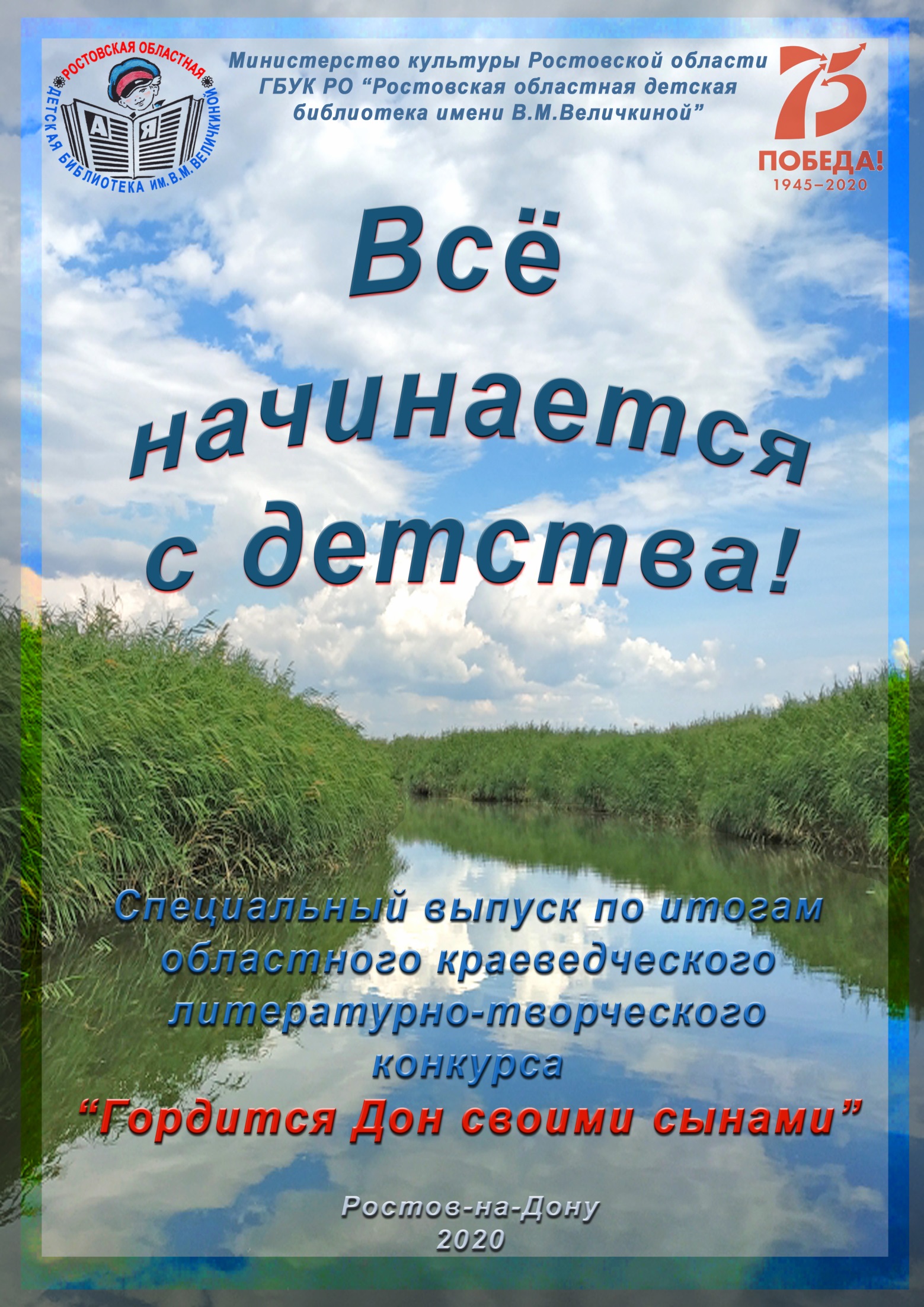 78В 84Всё начинается с детства: сборник методико-библиографических и служебных материалов. Краеведческий спецвыпуск / ГБУК РО «Ростовская областная детская библиотека имени В.М. Величкиной».- Ростов-на-Дону, 2020.- 37 с.Ответственный за выпуск: Томаева И.Н.Технический редактор и составитель: Пугачева Т.Л.© ГБУК РО «Ростовская областная детская библиотекаимени В.М. Величкиной», 2017Ростов-на-Дону, пер. Халтуринский 46 аТел. 8(863) 240-27-62e-mail: rodbv-rnd@ya.ruСодержаниеОт редакции…………………………………. ....................................................... 4Раздел 1.Программы, проекты для самых маленькихКубышкина Т.А. Путешествие к дубу ……………………………………………5Яценко Е.Ю. Дикие животные Донского края….………………………………..7Ткачева Т. В. Я родом из Донского края………………………………..………10Якименко Г.М. Как на Дону казаки веселятся………………………………….19Гаркунова И.Ю. Кукла-оберег……………………………………………………22Раздел 2.Сценарии для младших школьниковТкачёва Т.В. Быть добру на Дону………………...………………………………25Покусина Ю.М. Земля Донская – казачий край….……………………………...31Тарасова В.В. Как пили кофе на Дону…………………….……..………………33Раздел 3Для старших школьниковЛенивая В.В.  Жизнь – Отчизне! Честь – никому!..………..….……………..…34Кухарь Т.П. Сторонушка, сторонка, донской привольный край………………35Баласюк О.А. В раю донском…………………………………………………….36Дмитриева О.А. Цецилия Ганзен – виртуальный портрет .……………………37Раздел 4.В помощь библиотекарю-методистуКурячая Е.С. Отбор контента для формирования краеведческой страницы в блоге детской библиотеки им. А. В. Луначарского МБУК РГЦБС…………38Пестрикова Л.Э. «Точка отсчета – родной край» ……………………………...41ЗАКЛЮЧЕНИЕ…………………………………………………………………...42Уважаемые коллеги!1 мая 2020 года стартовал областной краеведческий литературно-творческий конкурс «Гордится Дон своими сынами».Публикуем его итоги: На конкурс поступило 125 работ из 29 территорий Ростовской области.В нём приняли участие:89 читателей, которые представили рисунки, презентации, видеоролики, сочинения;36 библиотекарей, педагогов и воспитателей, которые представили практический материал.Называем имена победителей в номинацииКраеведческий мастер-классВ этом году мы сочли правильным выбрать по два победителя на каждое призовое место. 1 место – Курячая Елена Сергеевна, библиотекарь детской библиотеки имени А. В. Луначарского МБУК «Ростовская-на-Дону городская ЦБС», тема мастер-класса - «Отбор контента для формирования краеведческой страницы в блоге детской библиотеки».1 место – Кубышкина Татьяна Анатольевна, воспитатель МБОУ «Детский сад № 65 «Буратино» г. Таганрога, экскурсия «Путешествие к дубу».2 место – Ткачёва Татьяна Валерьевна, учитель начальных классов МБОУ Ермаковская СОШ, ст. Ермаковская, Тацинский район, квест «Быть добру на Дону».2 место – Яценко Екатерина Юрьевна, воспитатель МБОУ «Детский сад № 55» г. Таганрога, интегрированное занятие по теме «Дикие животные Донского края».3 место – Шаповалова Ольга Семеновна, библиограф МБУК «Орловского района МЦБ», презентация «Трудовая династия Петровых-Лопатько».3 место – Ткачева Татьяна Владимировна, воспитатель МБОУ «Детский сад № 7 «Белочка» г. Зверево, конкурс чтецов «Я родом из донского края».Особая благодарность:Леоновой Елизавете – юному читателю из г. Ростова-на-Дону и Павленко Яне Дмитриевне – библиотекарю МБУК Орловского района МЦБ, которые первыми прислали свои работы на конкурс.Библиотекарям Константиновского и Целинского районов и воспитателям детских садов гг. Таганрога и Ростова-на-Дону, принявшим наиболее активное участие в конкурсе.Поздравляем победителей!Благодарим всех участников!Согласно положению о конкурсе, лучшие работы участников конкурса – библиотекарей, педагогов и воспитателей – публикуются в сборнике методико-библиографических материалов «Всё начинается с детства».Часть текстов мы приведем полностью, а некоторые – фрагментарно, выделив идеи, заслуживающие внимания и интересные для воплощения.Отметим, что практически в каждой из творческих работ в качестве основных целей названо приобщение детей к культуре и традициям Донского края, воспитание чувства патриотизма, любви к своей Родине. Осознавая свое предназначение, наставники, работающие с детьми, полны стремления передать им бесценный опыт поколений – любви и служения Родине.Начнем мы с проектов, предназначенных для самых маленьких читателей, самых благодарных и интересующихся наших слушателей, от которых зависит наше будущее – как будущее библиотек, так и в целом – читающей страны.Раздел 1.Программы, проекты для самых маленькихКонспект непосредственно-образовательной деятельности для младших дошкольников «Путешествие к дубу»Кубышкина Татьяна Анатольевна, воспитатель МБОУ «Детский сад № 65 «Буратино», г. ТаганрогЭкскурсия «Путешествие к дубу»Данный конспект является частью проекта «Мой любимый город», приуроченного ко Дню рождения города Таганрога (12 сентября). Известно, что великий русский поэт Александр Сергеевич Пушкин побывал в Таганроге и именно здесь увидел лукоморье (побережье Азовского моря) и могучий дуб. В путешествие к дубу воспитатель взяла с собой необходимые для проведения занятия материалы и оборудование: цепь из цветной бумаги, игрушечного кота, медальки с видом города Таганрога, распечатанные на цветном ксероксе.Предварительная работа: знакомство с книгой «Сказки Пушкина», чтение отрывка «У лукоморья дуб зеленый» из поэмы «Руслан и Людмила», рассматривание иллюстраций к произведениям поэта, портрета А. С. Пушкина, фотографий с видами города Таганрога, изготовление детьми цепочки из желтой цветной бумаги, изготовление родителями медалек с видом города Таганрога (распечатка на цветном ксероксе).Ход прогулки:Первая остановка - около здания садика. - Ребята, а на чем можно путешествовать? (на поезде, на автомобиле, на автобусе, а еще пешком, т.е. своими ножками). Давайте вспомним сигналы светофора: красный свет – прохода нет;а зеленый впереди – иди.- Мы сегодня отправляемся пешком в путешествие.- Как называется наш город? (Таганрог)- А как называются жители города Таганрога, то есть мы с вами? (таганрожцы).Город наш старинный. Его основал царь Петр 1. Наш город большой, здесь много зданий, домов. Посмотрите вокруг: вот дома, в них живут люди-жильцы; вот школа, где учатся школьники; вот дорога, по ней едут машины. Везут грузы. Расположен наш город на берегу Азовского моря.- Вы гуляли около моря? (да).- А в какое время года вы гуляли? Какая погода была тогда? (тёплая, а может и холодная).- Давайте сегодня понаблюдаем за погодой. Говорим о том, что сегодня солнечный день, солнышко светит ярко, дует легкий ветерок. Заодно и проведем физкультминутку:Поднимаем руки выше (поднимаем руки вверх),Пусть нас солнышко услышит (вращаем кистями рук).Опускаем руки ниже (приседаем на корточки),Пусть нас солнышко увидит (обхватываем коленки)./Т. А. Кубышкина/Далее идем по дорожке друг за другом, держась за толстую веревку, чтобы никто не отстал, к дубу, который растет на территории нашего детского сада. 2 остановка – у дуба.- Ребята, посмотрите, какой наш дуб высокий. Он широко раскинул свои ветви. Ствол у дуба толстый, его трудно обхватить одному. Вот о таком дубе писал А.С. Пушкин: У лукоморья дуб зеленый;Златая цепь на дубе том:И днем и ночью кот ученыйВсе ходит по цепи кругом;Поэт видел такой дуб, когда приезжал в наш город. - Сейчас я обниму дуб. Ой, мне тяжело, руки короткие. Что же делать? (Нужно всем ребятам взяться за руки и обнять дерево, обхватить его).- Давайте возьмемся все за руки и обхватим руками ствол дуба.- Молодцы, дружно мы обнимаем наш дуб. Как хорошо, что мы дружные ребята!Стройный красавец.Могучий, большой.В небо уперся Своей головой. (дуб)/Т. А. Кубышкина/- Давайте украсим наш волшебный дуб "золотой цепью". (Воспитатель вешает цепочку из бумаги, изготовленную детьми заранее, на дерево).- Ребята, смотрите, кто спрятался за дубом! (воспитатель показывает игрушечного Кота). Это волшебный Кот, который охраняет этот дуб. Кот благодарит вас за путешествие и предлагает поискать что-то под дубом. Что это? Вот подсказка:Сидят на ветках Гладкие детки.  Детки в шапочках сидят.Собирать их каждый рад! (жёлуди-плоды дуба)./Т. А. Кубышкина/Дети собирают желуди.- Давайте в кармашки их положим и покажем родителям. - Ребята, нам пора возвращаться обратно. Вам понравилась наша прогулка? (да, было интересно.)- Ваши ножки устали? (да).- Как мы путешествовали? (пешком).- К какому дереву мы путешествовали? (к дубу).- А в каком городе растет наш дуб? (в Таганроге).- А как мы называемся с вами? (мы - таганрожцы).3 остановка – помещение группы.- Ребята, сказочный Кот шепнул мне на ушко, что у него ещё есть для вас сюрприз (воспитатель показывает детям медальки с видом города Таганрога). Эти медальки будут вам напоминать, что мы жители Таганрога. У нашего города есть день рождения, как у каждого из нас. День рождения Таганрога - 12 сентября. Вам на память Кот вручает медальки с изображением памятника Петру 1 - основателю города Таганрога. Дома расскажите родным о нашем городе и нашей прогулке, почитайте с родителями сказки Пушкина. 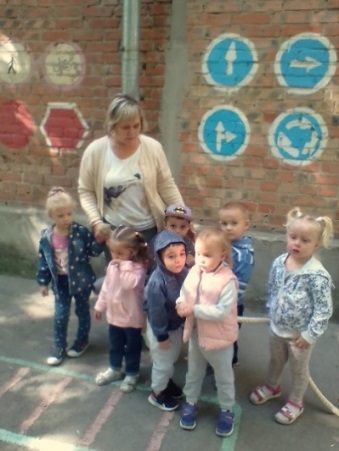 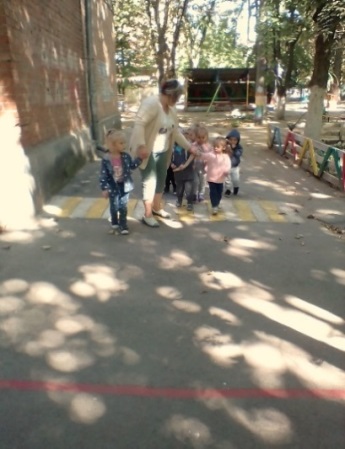 1 остановка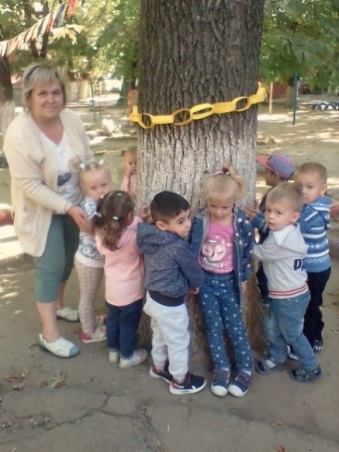 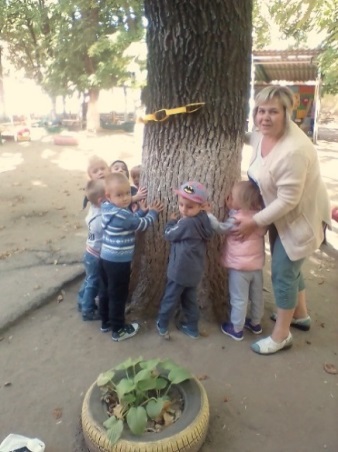 2 остановка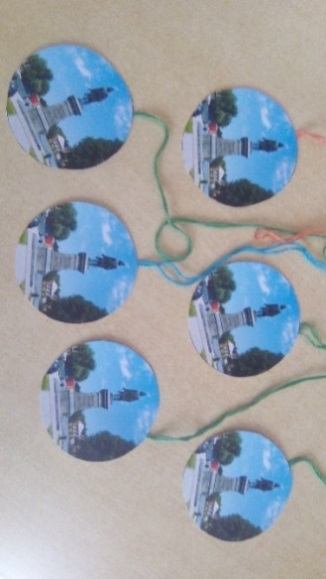 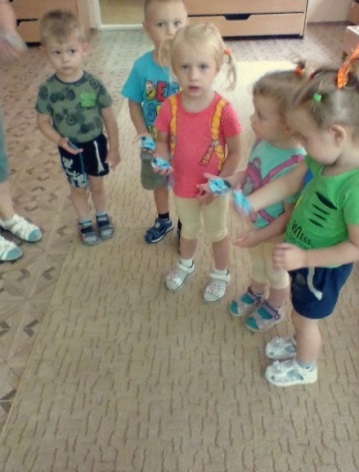 3 остановкаИнтегрированное занятие по теме «Дикие животные Донского края»Яценко Екатерина Юрьевна, воспитатель МБОУ «Детский сад № 55», г. ТаганрогХод занятия.Воспитатель: - Сегодня к нам в гости «пришел» сказочный герой. Как зовут его? (Колобок). Воспитатель: - Колобок ушел от дедушки и бабушки и покатился по тропинке, которая шла прямо через нашу донскую степь. Сколько всего интересного в степи! А Колобок был очень любознательным. Хотите отправиться в путешествие по степи вместе с Колобком?Воспитатель: - Катится Колобок по тропинке и видит, что из-за кустов выглядывают чьи-то уши. Задумался Колобок: «Кто же это прячется за кустом?» (дети по картинке определяют).Воспитатель: - Зайцы – травоядные животные. Что это значит? Зайцы питаются только растительной пищей: листьями, цветами, стеблями, корой молоденьких деревьев, плодами. Едят и грибы, но самое любимое лакомство - кора осины. Для зайцев она слаще сахара. Зубы у зайцев для этого подходящие. Что вы можете сказать о заячьих зубах? Зубы у зайца большие, плоские – для добычи себе пропитания, а не для нападения. А задние лапы намного больше передних. Знаете ли вы, почему? (для прыжков).Воспитатель: - В течение года зайцы периодически линяют. И в это время валяются в пыли, лезут в колючие кусты, ёрзают спиной и брюхом по земле, стараясь быстрее сбросить старый шерстяной покров. Новая шубка – осенне-зимняя – качеством получше. Почему говорят про зайца «летом серый, зимой белый»? Нашему степному зайцу полностью белеть смысла нет. У нас на Дону снег не только не лежит всю зиму, бывают такие тёплые года, что снег и вовсе ни разу землю не покроет. Так зачем же зайцу белым становиться? Но наши донские зайцы не глупые: к зиме только чуть-чуть посветлее шубку наденут, светло-серую. Воспитатель: - Хотите поиграть с зайчиком? (да).Пальчиковая гимнастика:Зайчики по лесу шли,Зайца нового нашли.Ни один не поленился,Зайцу в пояс поклонился:«Здравствуй!» «Здравствуй!»«Здравствуй!» «Здравствуй!»«Здравствуй, милый друг ушастый!»Заяц новый им кивал,В обе щеки целовал:Чмок! Чмок! Чмок! Чмок! «С вами я дружить бы мог!»И теперь в лесу гулятьБудет зайцев целых пять!Воспитатель: - Катится Колобок дальше по тропинке и видит, что из-за кустов кто-то выглядывает. Задумался Колобок: «Кто же это прячется за кустом?» (дети по картинке определяют).Воспитатель: - Ёжик - один из самых известных лесных жителей. Всё тело ежа покрыто иголками (кроме брюшка, мохнатой мордочки и пушистых лапок). Глаза у колючего – словно две черные блестящие бусинки. Видит он плохо. Нос у ежа всегда влажный. Рацион «колючего и сердитого жителя», как его нередко называют – насекомые, ужи, жабы, лягушки, улитки, мыши, змейки, земляника, малина. Жилище ежа - гнездо или укрытие, сооружённое из листьев и веток у корней какого-либо дерева. Далеко от своего пристанища ёж не отходит. В дневное время суток в своём укрытии он находится постоянно. А ночью бродит по лесу, добывая себе пропитание. Набрав вес за лето, досыта отъевшись, всю зиму ёж спит в своём гнезде. Активную деятельность он начинает лишь при температуре воздуха свыше пятнадцати градусов.Воспитатель: - Хотите поиграть с ёжиком? (да).Артикуляционная гимнастика:- Покажите, как ёжик ищет еду, морщит носик, фыркает (дети, подражая воспитателю, морщат носик и прикусывают нижнюю губу, произносят звук «ф-ф-ф»).- Покажите, как ёжик сердится, пыхтит (дети хмурят брови и произносят звукосочетания «пых-пых-пых»).- Ёжик надувает и сдувает щеки (дети надувают щеки, а затем делают выдох с призвуком «пу-у-у»).- Когда ежик устанет (выдох горлышком с призвуком «ха-а-а»).- Язычок высовывает (широкий язычок кладут на нижнюю губу и держат 5 секунд в таком положении).- Ёжик вдруг начал зевать (имитируют зевание).Воспитатель: - Покатился Колобок дальше по тропинке и видит, что из-за кустов выглядывает чей-то пятачок. Задумался Колобок: «Кто же это прячется за кустом?» (дети по картинке определяют).Воспитатель: - Дикий кабан является предком свиней, но представляет собой сильного, мощного и весьма агрессивного зверя. Морда самца украшена большими острыми клыками. Удара кабаньих клыков побаиваются даже волки. Дикий кабан всеяден. Питается в основном растительной пищей (плодами деревьев, корневищами растений, ягодами, орехами, грибами), но едят и мелких грызунов. Кабаны быстро бегают, хорошо плавают, у них хорошо развит слух и обоняние, а зрение плохое. Кабан любит искупаться в яме, наполненной водой и жидкой грязью. Совсем как домашняя свинья. Но он не грязнуля. Просто спасается от жары и насекомых, которые поселились в его жёсткой щетине. Обычно кабаны живут семьями по 3-10 особей. Живут кабаны около 10-12 лет.Воспитатель: - Давайте поиграем с кабаном (да).Физминутка:У кабана есть пятачок,Он отлежал себе бочок.Встал на ножки, потянулся,А потом присел, нагнулся.А потом опять прилёг,Но уже на правый бок.Воспитатель: - Покатился Колобок дальше по тропинке и видит чьи-то следы. Задумался Колобок: «Чьи же это следы?» (дети по картинке определяют).Воспитатель: - Волк водится почти во всех краях нашей страны. Он хорошо переносит и сильные морозы, и жару. Волк – опасный хищник. Питается копытными (лось, косуля, олень), грызунами, зайцами, птицами. Его добычей, как правило, становятся слабые и больные животные. Поэтому его и называют санитаром леса. Летом волк сыт, а зимой почти всегда голоден, потому очень агрессивен. Трудно бегать по глубокому снегу и добывать пищу. Эти хищники живут стаями по 10-12 волков. Самый сильный волк в стае становится вожаком, которому все остальные подчиняются. Жилище волков называют логовом – это ямы под корнями деревьев, на склонах оврагов. Место выбирают около воды, так как волки очень много пьют. Воспитатель: - Не испугался Колобок волка и покатился дальше. Катится Колобок, и вдруг в высокой траве мелькнул рыжий хвост. Остановился Колобок, замер (дети по картинке определяют животное).Воспитатель: - Лисица – великолепный охотник. Питается лиса мелкими животными – мышами, лягушками, ящерицами, в реке ловит рыбу, охотится за птицами и разоряет их гнезда. Охотится лиса вечером или ночью. Преследовать добычу – это не для лис, они предпочитают иной метод охоты: подкарауливать жертву и совершать неожиданный бросок. Лисы большие мастерицы на выдумки, когда им надо добыть пищу. Лиса обманывает птиц, притворившись мёртвой. А ещё лисы бросают ёжиков в воду, чтобы заставить тех развернуться и хватают за брюшко, лишенное иголок! Лисица часто не желает рыть нору самостоятельно и использует чужие жилища, к примеру, она очень уважает удобные норы, вырытые барсуком.Воспитатель: - И решил Колобок накормить всех животных, которых он встретил в донской степи. Поможем Колобку? Для этого нам надо отправиться на лесную полянку.Мы к лесной полянке вышли, поднимаем ножки выше, через кустики и кочки, через веточки, пенечки, очень долго мы шагали, наши ноженьки устали.Воспитатель: - Берите стульчики, присаживайтесь за столы. Выбирайте себе животное, которого вы хотите накормить.Воспитатель: - Теперь выбирайте, чем питается ваше животное (дети делают аппликацию, выбирая картинки с пищей для своего питомца, и наклеивая их на лист бумаги).Воспитатель: - Путешествовал Колобок по бескрайней донской степи и не заметил, как наступил вечер, пора возвращаться в свою сказку. Да, и нам ребята пора прощаться с Колобком (до свидания!)Воспитатель: - Давайте вспомним, где мы с Колобком путешествовали? (по Донскому краю). - Кого мы встретили в степи? (животных). - Кто вам из животных запомнился больше всего и почему? (ответы детей).Сценарий конкурса чтецов«Я родом из Донского края»Ткачева Татьяна Владимировна, воспитатель МБОУ «Детский сад № 7 «Белочка», г. Зверево«Любовь к родному краю, родной культуре, родной речиначинается с малого – с любви к своей семье, к своему жилищу,к своему детскому саду. Постепенно расширяясь, эта любовьпереходит в любовь к Родине, ее истории, прошлому и настоящему, ко всему человечеству».(Д. С. Лихачев)Предварительная работа:Посещение библиотеки, экскурсии в краеведческую библиотеку - музей, чтение художественной литературы о Донском крае, произведений наших земляков: А. П. Чехова, М. А. Шолохова, былин, рассказов, заучивание стихов, рассматривание энциклопедий, путеводителей, буклетов, чтение детской художественной литературы по страницам истории, фотографии, репродукции картин донских художников, иллюстрации. Рассматривание тематических альбомов, знакомящих детей с достопримечательностями городов России, Ростовской области, с растениями и животными Донского края, с Красной книгой Ростовской области.С помощью информационно-коммуникационных технологий ребята совершили виртуальные экскурсии: «Прогулки по Ростову-на-Дону», «Новочеркасск – столица Донского казачества», посетили с детьми виртуальные музеи: «Музей донского казачества», «Музей М. А. Шолохова», «Домик А. П. Чехова». Приобщаясь к художественному слову, дети познакомились с литературными произведениями писателя М. А. Шолохова. Через его произведения у детей формируется эстетическое восприятие неповторимой красоты донской степи. Свои впечатления дети воплощали в рисунках, проявляя своё творчество, своё восприятие художественных образов из произведений М.А. Шолохова.На протяжении всего конкурса идет беспрерывный показ слайдов «Наши родные просторы».Ведущий:   России малая частица,Земля, похожая на рай.Простор степей, поля пшеницы –Все это ты – Донской наш край!В родной степи шумят моря и реки,Цветут сады, колышутся поля,Очаровала ты меня навеки,Моя донщина, родина моя.(тихо звучит фонограмма: песня Марка Бернеса «С чего начинается Родина…»- Родина... Как много заключено в ней для сердца истинного патриота. Родной край – это земля, где ты в свое время появился на свет, где вечным сном спят в могилах твои предки. Она любима навечно. Поэтому человек всегда помнит свою единственную, любимую и неповторимую родину.Страну свою мы с уважением называем Родиной, а место, где были рождены, – родным краем.Родной край, свою малую родину, как и родителей, мы не выбираем. У каждого человека она бывает одна и на всю жизнь.Наша малая Родина – Донской край и город, в котором мы живем.«Дон… Земля донская… Донские казаки»,  – произнесешь эти слова, и перед мысленным взором встанут ковыльные степи, Дон-батюшка, образы Ермака и Платова, Разина и  Булавина, и сотен других донцов, прославивших Дон и Россию своими деяниями. Донская земля всегда была богатой и на литературные таланты. Здесь родились и жили, учились и работали такие известные в стране и в мире писатели, как Михаил Шолохов, Виталий Закруткин, Антон Чехов, Пётр Лебеденко... Это ярчайшие представители нашего края!Ведущий: - Добрый день, дорогие друзья! Я рада видеть вас в нашем светлом, уютном зале. Сегодня в нашем детском саду – конкурс чтецов, посвящённый малому уголку нашей Родины – Донскому краю – «Я родом из Донского края». На конкурсе в исполнении воспитанников детского сада прозвучат стихи о Родине, о родном крае, о нашем любимом городе, в котором мы с вами живем, – об этом писали известные русские поэты, поэты Донского края. В каждой их строчке звучит огромная, искренняя любовь к родному краю, восхищение его красотой.Как в любом конкурсе, у нас есть участники, давайте их поприветствуем (обращает внимание гостей на участников), а также зрители и справедливое жюри.Жюри будет оценивать наших участников по таким критериям, как:уверенное знание участником текста стихотворного произведения; интонационная выразительность и эмоциональная окраска речи; использование мимики, жестов, движений; артистизм чтеца; внятность и слышимость речи.Пожелаем жюри успешной и плодотворной работы! Всем участникам удачи!Итак, прошу конкурсантов занять свои места. У всех прекрасное настроение, конкурс чтецов начинается.- Ребята, а кто знает, как называется столица Донского края? Правильно – это город Ростов-на-Дону. И я приглашаю первого участника прочитать стихотворение «Родному городу поклон». Авторы - Белоконь Евгений, Белоконь Виктор.1 чтец: Стоит на высоком крутом берегу,Наш город родной и любимый,Ему я сейчас поклониться хочу,Ростов-на-Дону его имя."Повелеваю, здесь крепости – быть!"Императрица сказала:«День этот праздничный помнить всегда,Рожденье своё и начало!»Мы в счастье живём и за братским столом,Жить в дружбе людей призываем,Кто жизнь за свободу Отчизны отдал,Им Вечный огонь зажигаем!Здесь Родину славят, и всею душой,Мира планете желают,И юга столицу Ростов-на-Дону,Детям беречь завещают!Ведущий: - Спасибо большое. А я приглашаю следующего участника нашего конкурса, и мы послушаем стихотворение «Край, где мы живем». Автор – Сергей Целищев. 2 чтец: По изгибам великого Дона,Вдоль горбатых песчаных холмов,Появилась Ростовская область – Много сёл, городов, хуторов.Облака по лазурному небуПроплывают, любуясь с высот:До чего же чудесная местность,До чего ж в ней прекрасный народ!Вьётся змейкой великая речка,Жарят щёки на солнце холмы,И в объятиях жаркого летаЖдут они с нетерпеньем зимы.В этом маленьком сказочном миреМы великой семьёю живём,И любые невзгоды по жизниТерпеливо по жизни несём.Есть на свете Ростовская область,Города – у неё «борода»,И куда бы судьба ни бросала,Всё равно всех нас тянет сюда.Ведущий: - Спасибо. Наш конкурс продолжается. Приглашаем следующего конкурсанта. Мы услышим стихотворение «Донской край», автор – Попов Игорь Николаевич.3 чтец: Я родом из Донского края.На свете нет прекрасней рая.Простор степей, простор песковИ хлебных желтых колосков.Великий и могучий Дон,Он с Волгой нежной обручен.Прекрасный здесь живет народ.Казаки – мир его зовёт.Казак – опора всей России.Он воевал всегда красиво.Гордится им святая Русь,Гордятся все, и я горжусь.(звучит фонограмма «Ты неси меня река…» группа «Любэ»)Ведущий: - Донская земля напоена водами широкой и раздольной, щедрой кормилицей – рекой Дон!Откуда Дон берет начало…Где скрыта вечная струя,Что вниз, по руслу величавоУходит в дальние края!Под невысокою березкойНачало Дон свое берет.Из-под травы земли московскойС Ивана-озера течет.Ведущий: - Вы знаете, ребята, ведь красота нашего края затронула душу великого поэта – Александра Сергеевича Пушкина, который бывал на Дону проездом. Когда А.С. Пушкин был в городе Таганроге, расположенном на берегу Азовского моря, поэт долго бродил по улицам города, внимательно все рассматривал. Пушкина всегда интересовала старина. И говорят, что именно на берегу Таганрогского залива он увидел сказочное лукоморье: «У лукоморья дуб зеленый, златая цепь на дубе том...». Но больше всего Александру Сергеевичу понравилась река Дон, поэт написал одноименное стихотворение. Давайте послушаем следующего участника .4 чтец: Блеща средь полей широких,Вон он льется!.. Здравствуй, Дон!От сынов твоих далёкихЯ привез тебе поклон.Как прославленного брата,Реки знают тихий Дон;От Аракса и ЕвфратаЯ привез тебе поклон.Отдохнув от злой погони,Чуя родину свою,Пьют уже донские кониАрпачайскую струю.Приготовь же, Дон заветный,Для наездников лихихСок кипучий, искрометныйВиноградников твоих.Ведущий:- Стихотворение Губаревой В. прочитает нам следующий участник.5 чтец:В просторах России-матушкиТак много морей и рек!Красивей всех – Дон-батюшка,Он в сердце моем навек!Куда бы судьба ни забросила,Тропинка за мной следит.По этой тропинке узенькойДомой я вернусь хоть на миг.Знайте: дороже золотаМне батюшки Дона вода.Милая моя родина,Как я люблю тебя!Раздается стук в дверь. Заходит гость.Гость: - Здорово ночевали?Ведущий: - Слава Богу! Дедушка, а вы кто такой? Как Вас звать, величать?Гость:- Дедом Щукарём меня все зовут.Ведущий: - Дедушка, а почему вас Щукарём зовут?Щукарь: - Десятый год мне шел, и тут я был натурально пойман на Крючок. На обыкновенный, каким рыбу ловят.Ведущий: - Расскажите, как так получилось.Щукарь: - Был у нас, в хуторе Гремучем, в эту пору, глухой и старый дед. Зимой он куропаток ловил, а летом так и пропадал на речке, удочками рыбалил. Под плотиной сазаники водились и щуки громадные; вот дед, бывалоча, и сидит возле кустика с удочками. Разложит их штук семь. Вот мы, ребятишки, и приладились у него крючки скусывать. Соберемся мы на речке, ну разденемся, значица, вблизу деда за кустиком, и один из нас потихонечку в воду слезет, чтоб волны не пустить, поднырнет под дедовы удочки, крайнюю леску схватит – "жик" её зубами, перекусит и обратно под кустом вынырнет. У деда-то крючки фабричные, а нам бывало, покупать не за что их, вот мы вокруг него и промышляем.В один такой момент добыл я крючок и хотел другой откусить. Только что потихоньку нащупал леску, и рот к ней приложил, дед ка-а-ак смыкнет удилищу вверх! Леска-то осмыгнулась у меня в руке, крючок и пронзил верхнюю губу.Дед тянет удилищу, ну, тут я, вынырнул и реванул дурным голосом! Дед обмер, стоит как камень, а я с этим крючком в губе домой прибег.Отец крючок-то вырезал, а потом меня же и высек. Губа срослась, а меня с той поры и кличут Щукарём.Ведущий: - Дедушка Щукарь, мы сегодня разговариваем о Донском крае, читаем стихи, а вы что нам можете рассказать?Щукарь: - А я вам так скажу, соколики мои, куда не езжай, где не бывай, но лучше края родного не сыскать! Где же вы увидите такую степь красивую на заре? А где услышите песню жаворонка в полдень? Щукарь: - А вы, ребята, играть любите? Динамическая пауза. Казачья игра «Бой петухов» (игра со зрителями).Подготовка. Играющие делятся на две равные команды и выстраиваются в две шеренги, лицом друг к другу (можно проводить «один на один»).Описание игры. По сигналу тренера участники игры, прыгая на одной ноге и заложив руки за спину, сближаются, и, толкая друг друга плечом, стараются вывести противника из равновесия таким образом, чтобы тот коснулся земли второй ногой. Такой игрок считается проигравшим и покидает площадку. Игра продолжается до тех пор, пока в какой-нибудь команде не останется ни одного игрока. В каждом последующем бою участники меняют толчковую ногу.Народная игра «Плетень». Две группы детей становятся в шеренгу, скрещивают руки перед собой и таким образом берутся за руки своих соседей справа и слева. Дети говорят слова и выполняют определенные движения.Мы плели, плели плетень - первая команда поднимает и опускает руки;Любовались целый день - вторая команда поднимает и опускает руки;Расплетались очень долго - обе команды расцепляют руки, поворачиваются направо и кладут руки впереди стоящему игроку;Только никакого толка - дети расходятся  по залу, становятся парами и кружатся. По сигналу «Плетень» команды опять должны быстро стать шеренгой, «сплести» руки и поднять их вверх, - кто быстрее.Ведущий: - Спасибо, дедушка! Оставайся с нами. Щукарь: - Останусь. И коли вы говорите о Донском крае, у меня есть для вас вопросы. Хочу узнать, что вы знаете о родимой старонушке. Мы проведём викторину на лучшего знатока Донского края:Назовите область, в которой мы живём (Ростовская). Как называется главный город нашей области? (Ростов-на-Дону).Как называется город, в котором вы живете? (г. Зверево).Кого из писателей и других знаменитых людей, которые родились на донской земле, вы знаете? (Чехов, Шолохов, Горький, Греков и многие другие).Самая крупная река Ростовской области (Дон). Почему Дон величают Дон Иванович? (Дон берет начало от Иван-озера).Как еще называют казаки реку Дон? (Тихий Дон). Все знают стихотворение А. С. Пушкина: «У Лукоморья дуб зеленый, златая цепь на дубе том…» А где находится это «Лукоморье»? (Лукоморье – это старое название Таганрогского залива). Назовите растения, которые растут только в степи (ковыль, полынь, чабрец). Назовите лекарственные растения Ростовской области (зверобой, ландыш, пастушья сумка, шиповник, чабрец, мать-и-мачеха, тысячелистник). Назовите единственное слепое животное нашей донской фауны (слепыш). Как называют тюльпаны на Дону? (лазорики и кубышки).(Во время викторины ребятам, правильно ответившим на вопросы, вручаются маленькие сувениры). Ведущий: - Наш конкурс продолжается, я приглашаю прочитать стихотворение Георгия Ладонщикова «Родная земля» ещё одного участника. 6 чтец: Холмы, перелески,Луга и поля —Родная, зелёнаяНаша земля.Земля, где я сделалСвой первый шажок,Где вышел когда-тоК развилке дорог.И понял, что этоРаздолье полей —Частица великойОтчизны моей.Ведущий (на фоне красивой нежной музыки, на экране - донские степи, луга):- Ребята, а кто для вас самый близкий, самый родной, самый добрый человек на земле? Кто вас любит больше всех на свете, кто заботится о вас? Конечно, это мама. Так и Родину в народе ласково называют матушкой – потому, что она вскормила нас своим хлебом, вспоила своим молоком, как мать она защищает и бережёт нас от всех врагов. Родина - волшебное слово. Знаете почему? Родина - она маленькая – может уместиться у любого в кармашке – это ключ от дома, это твоя маленькая частица. Родина – она огромная! Россия – удивительная страна, когда в одном ее конце люди просыпаются, то на другом ее краю – уже вечер.Ребята, а вы знаете пословицы о Родине, о Донском крае?Дети вспоминают пословицы:Земля донская – мать родная.Нет в мире краше Родины нашей.Человек без родины, что соловей без песни.Береги землю любимую, как мать, родимую.Где родился, там и пригодился.Пусть знает ворог, что казаку Дон дорог.Дон тихий, а слава о нем громкая. Ведущий:Прекрасна жизнь в донских краях,В придонье, на лугах, степях... Прекрасен Дон, и нет прекрасней мига,Когда природы ты читаешь книгу.Донской край – это край бескрайних степных просторов, которые красивы особенно летом, когда всё цветёт и благоухает. Какое это удовольствие – растянуться на мягкой травке, прижаться к земле родной и слушать песню жаворонка в голубом чистом  небе, писк кузнечиков над головой. А вокруг мир и покой. Борис Куликов – донской поэт, так и назвал свое стихотворение  «Донщина…».  Послушайте отрывок из него в исполнении следующего конкурсанта.7 чтец: Родная степь... Бескрайние покосы. Кузнечики куют, как ковали, Да солнце по колено бродит в росах, Да шепчутся о чём-то ковыли. Вдыхаю полной грудью терпкий запах, И радостно кружится голова!Бреду за солнцем по траве на запад, Шепчу земле хорошие слова. Поля мои, сады мои зеленые, Мой тихий Дон, озера как моря. Моя Донщина, солнцем прокаленная,Ты – сердце, ты – кровинушка моя.Ведущий: – Весной донская степь волшебным образом преображается, покрываясь великолепным ковром разноцветных красок. Это тюльпаны, ландыши, одуванчики, воронцы, ирисы, бессмертники, маки, ромашки.«Распустились ромашки на поле» (автор – «Голубоглазый бесёнок»©). Это стихотворение прочитает следующий участник.8 чтец: Распустились ромашки на поле,Много–много красивых цветов.И колышется белое море –Как мечта из несбыточных снов!Как хочу я в него окунуться.В них упасть и на небо смотреть.И от счастья в душе улыбнуться.Сердцем в небо, как птица лететь!Ах, ромашки! Цветы луговые –Золотисто-белый дурман…Вы как души чьи-то святые,Как целительный сердцу бальзам!..Ведущий: - Спасибо большое. Как велика и обширна казачья степь, как светло и радостно майское степное небо, так велика и обширна история земель казачьих. Она велика своей традицией, которая бережно передаётся из уст в уста дедами, отцами – сыновьям и внучатам. Она велика подвигами ратными, песней удалой, лихой пляской и духом православия. Она колышется в степи, сияет голубизной неба, шуршит волной донской.Следующий участник конкурса представит нам стихотворение П. Атаманцева, которое называется «Люблю тебя, степь родная».9 чтец: Люблю тебя я, степь родная,С твоей причудливой красой.Ты колыбель моя святая,Ты гордость славы вековой.Люблю смотреть, как серебритсяНа солнце море ковыля,И в небесах орёл кружится,Над ширью степовой паря.И Дон стальною полосой,Что степь так смело рассекает,Что в бурю пенистой волнойКазачий взор в степи ласкает.И где-то слышится вдали,Среди простора голубого,Напев протяжной стариныО красоте пережитого.Ведущий: – Мы растём, взрослеем, но вот малую свою Родину мы никогда не забудем. Мы будем любить, и чтить её всю нашу жизнь.– Пора подводить итоги нашего конкурса. Пока жюри работает, мы все вместе споем нашу любимую песню «Дружба».– Передаем слово жюри. Вручение грамот, сертификатов, подарков.Ведущий: – Вот и закончился наш конкурс чтецов под названием «Я родом из Донского края». Спасибо вам, ребята, за такие замечательные стихи!Ребята! Вы пока дошколята и не все умеете читать. Но скоро вы пойдете в школу, и вас научат хорошо читать. Читайте книги о нашем крае, храните нашу общую землю, которая называется малой родиной, берегите ее, умножайте богатства, восстанавливайте цепь времен, состоящую из множества поколений!Праздник «Как на Дону казаки веселятся»Якименко Галина Михайловна,музыкальный руководитель МБДОУ д/с №100,г. ТаганрогВедущая (казачка в национальном костюме): – Здравствуйте, гости дорогие!Если величать, так на пороге встречать. Посиделки здесь у нас!Мы сюда позвали вас поиграть, повеселитьсяИ в казачий пляс пуститься!Выходи, честной народ! Не пыли, дорожка!Казаки сейчас идут поплясать немножко!Проходка под песню «Мы донские казаки».  Ведущая: – А давайте-ка, сядем, казачата, в тесный кружок. Посидим, побеседуем, да былое вспомним. Посидим рядком, да поговорим ладком о родной стороне, о жизни казачьей. (Садятся) Поглядите-ка на наших казачат, приоделись они, приосанились. Поглядите, какие они удалые, нарядные да молодые (обращается к детям). – А что за народ собрался? Дети (в национальных костюмах) отвечают: – Казаки!  Ведущая: - А скажите мне, кто это такие – казаки?Дети: – Казаки – вольные, смелые люди, которые жили по границам России и защищали её от врагов. Девочка: Много разных мест у России,Городов у России не счесть.Может, где-то бывает красивей,Но не будет роднее, чем здесь.Мальчик: В родной степи шумят поля и реки,Цветут сады, колышется трава...Край казачий, край раздольный,Низкий наш тебе поклон. Девочка: Нам сторонушка Донская – дорогая сторона.До чего же ты красива, казачья вольная земля!Ведущая: – Пришло время вспомнить, чем же занимались казаки на Дону? (земледелие, садоводство, виноградарство, рыбалка).– А пословицы о казаках вы знаете? Пословицы: 1. Где казак, там и слава.  2. По казаку и Дон плачет. 3. Казаку конь себя дороже.  4. Казак без коня – сирота! Ведущая: – А поведайте-ка нам, казачата: «Кто же главный у казаков?» (атаман)  А как зовут помощника? (есаул)  А где выбирают атамана? (на кругу)  А что при этом выкрикивают, если согласны с выбором? (Любо! – все вместе). Ведущая: – Здоровы ли, казаки?Дети: – Здоровы!Ведущая: – А раз здоровы, так надо нам разгуляться да атамана выбрать!Звучит считалка - распевка «Шалуны-балуны».Ведущая: – Ребята, а вам хочется быть смелыми, лихими, удалыми казаками?  (да)Но казаки не только умели работать, но и очень любили петь. Песни у казаков раздольные, как степи. Вспомните пословицы, которые придумали казаки о песне. 1. Казак без песни, что виноградная лоза без гроздьев.2. На Дону казаку и камень подпевает.3. На Дону исстари ведется – без запевалы песня не поется.4. Казачьи песни наши слушать – что мёд ложкой кушать.– Тогда давайте споём песню «Казачок». – Ну и здорово вы пели – любо-дорого глядеть.– А не сыграть ли нам в игры-забавушки. Озорные да распотешные? А вы знаете, что казак с конём и ночью и днем. А где же, казачки, ваши кони быстрые?  Подвижная игра: «Наряди казачку».Выходят 6 казаков и 2 казачки. Мальчики становятся в 2 колонны по 3 человека, девочки рядом с мальчиками сидят на стульчиках. В середине зала стоит столик, на нём лежат по 2 пары предметов: бусы, фартук, косынка. По сигналу казаки на «конях» скачут, преодолевая препятствия за бусами, передают лошадку другому мальчику, а сами становятся в конец колонны и т. д. Наряжают казачку, кто быстрее.Ведущая: – Ох, и любо-дорого на вас, удальцы, поглядеть! Отцам смена добрая будет! Ставьте своих коней резвых, не подвели они вас. Недаром в народе говорится: каков казак, таков и конь. 1-й мальчик: Мы – малые казачата,Мудрых прадедов внучата,С острой шашкой и конемМы в бою не подведем! 2-й мальчик: Кто не знает группу нашу?Здесь ребята – молодцы!Просят все добавку каши,Казачата – удальцы.3-й мальчик: Казаком я смелым буду,Шашку на ремне носить,Мать родную не забуду,Буду Родине служить.4-й мальчик: Вольный ветер, степь без края,Дым до неба у костра.Жизнь походная такаяУ лихого казака.5-й мальчик:Раз, два, три, четыре, пять – Начинаем мы играть,Барыню на коне катать.Игра с пением «Барыня и конь».Ведущая: – Казачата, а что у нас на Дону готовят на костре, да с дымком, а потом едят ложкой? (уху) А из чего варят уху? (ответы детей)Мальчик: Улыбнулась вновь удача мне казацкая!Рыба добрая в Дону не переводится –Осетры всё да сазаны в сети ловятся.Будет славная уха! Девочка: Кто умеет трудиться, Тот умеет веселиться.Запевайте-ка, девчата, вы поскорей,  Да порадуйте гостей!Звучит песня  «Шёл со службы казак молодой!»Ведущая: Казаки так поют – передать невозможно.Да и есть ли на свете такие слова?!То с тоской и печалью, немного тревожно,То с весельем таким, что хоть с плеч голова!1-я девочка: Мы казачки не простые,Просим помнить это вас.В группе чисто приберем,А потом играем.2-я девочка: Вот такой у нас уклад.И растут ребята,Все любимые подряд,В группе казачата.Проводится игра «Заря-заряница»Описание игры: выбирается заря (девочка) с помощью считалки:Аты-баты, шли солдаты, аты-баты, на базар.Аты-баты, что купили? Аты-баты, самовар.Аты-баты, сколько стоит? Аты-баты, три рубля.Аты-баты, кто выходит? Аты-баты, это я!(Дети встают в круг, водят хоровод, а одна из играющих – Заря. Она ходит противоходом внутри круга с лентой).Все поют:Заря-зарница, красная девица,По полю ходила, ключи обронила.Ключи золотые, ленты голубые,Раз, два – не воронь, а беги, как огонь! Девочка: Как у нас на Дону зори ясные.Как у нас на Дону ветры-ястребы.Над веселой водой ходит месяц молодой,Да подмигивает, да подпрыгивает. Мальчик: На Дону девчата есть, что не можно глаз отвесть.А как песни запоют, ноги сами в пляс идут.А вот и они к нам идут и песню за собой ведут. Девочка: Во станицу погулять вышли казачата.Веселятся от души парни и девчата.Игра с пением  «Как по снегу, по снежку».Ведущая: – Хорошо мы поиграли. А вот на полянке, как галчата, зашумели казачата, споря, кто из них самый быстрый, самый ловкий.Игра «Нагайка».Описание игры: мальчики строятся в две команды, у первого игрока в руках нагайка. Следует добежать до обруча и сбить нагайкой кегли, затем их опять поставить и возвратиться назад, потом передать нагайку другому участнику. Побеждает команда, которая заканчивает первой.Девочка: – Мы и пели для вас, и плясали для вас,Если любо вам веселье, приходите в другой раз!Ведущая: – Вот и настал момент прощаться,Будет кратка наша речь.Дети все: – Говорим мы до свиданья,  до счастливых новых встреч!Скачать презентацию.Сценарный план культурно-досугового библиотечного мероприятия «Кукла-оберег» в рамках проекта «Читай и познавай Ростов-на-Дону»Гаркунова Ирина Юрьевна,зав. сектором библиотеки им. А.И. СолженицынаМБУК Ростовская-на-Дону городская ЦБСИгра для виртуальных пользователей - участников детского клуба «Полянка». Продолжительность - 40 минут.Культурологический экскурс в историю «Кукла в жизни человека».Сегодня мы с вами прикоснемся к уникальному культурному наследию донского казачества. Мы узнаем, как на Дону появилась кукла, какое значение в жизни человека она имела, рассмотрим их виды.В давние-давние времена, ещё задолго до появления на Дону первых постоянных казачьих поселений, казачьих городков (они возникли во второй половине 16 века), Дон был уже многонациональным (сейчас на Дону проживают более ста национальностей), и каждый народ принёс свою культуру, частицей которой являются и куклы. С украинцами на Дон пришло гончарное ремесло, домотканые бытовые изделия- половики (тряпичные дорожки), и, конечно же, тряпичные куклы, которые выполняли различные роли: это и куклы-обереги, и обрядовые куклы, и игровые куклы.Кукла входит в нашу жизнь с самого раннего детства и остаётся в ней навсегда. Детство заканчивается, а любимые куклы продолжают храниться в старом бабушкином сундуке. Ведь это трогательная частичка нашего детства, нашей семьи, нашей малой Родины. В куклы с удовольствием играли маленькие девочки-казачки. А мастерились куклы из подручного материала. Куклу можно было смастерить и из глины, и из дерева, и из веточек, и из соломы, и даже из початка кукурузы.Но самой распространенной в старину и самой любимой была именно обыкновенная тряпичная кукла. Она хранила тепло родных людей, потому что мастерилась из старенькой матушкиной завески (передника, фартука), или же из старой отцовской рубахи. Эта кукла хранила в себе тепло рук матери, бабушки, няни, тепло родного дома, тепло семейного очага, ведь она всегда делалась с огромной любовью старших к младшим. Тряпичную куклу, сделанную своими руками, можно было подарить своей любимой подруге, своим родным и близким даже на праздник. Традиционная тряпичная кукла безлика. Лицо, как правило, не обозначалось, оставалось белым. Кукла без лица считалась предметом неодушевленным, недоступным для вселения в него злых, недобрых сил, а значит, и безвредным для ребенка. Она должна была принести ему благополучие, здоровье, радость. Это было чудо: из нескольких тряпочек, без рук, без ног, без обозначенного лица передавался характер куклы. Кукла была многолика, она могла смеяться и плакать.Обратимся к книге:Астапенко М.П., Сухаревская Е.Ю. Природа и история родного края/ М.П. Астапенко, Е.Ю. Сухаревская. - Ростов-на-Дону: Баро-Пресс, 2009. - 142с.Изучая историю родного края по этой книге, можно узнать о замечательных казачьих традициях, в том числе, и о куклах, о видах кукол. Куклы бывают не только игровые, но и обрядовые, и обереговые. Интересна кукла «Масленичка», которая выполняет две роли. Она является и обереговой, и обрядовой куклой. Кукла «Донская казачка» интересна, как и игровая. В старину считалось, чем сосредоточеннее и увлеченнее маленькая казачка играет в куклы, тем счастливее сложится ее взрослая жизнь. Кукол очень берегли и хранили их долго – долго. В казачьей семье тряпичные куклы мастерились не только для игры, но и к разным семейным и календарным событиям. Мастер-класс «Кукла-мотанка».Мотанка — от слова мотать. Мотанка была символом мудрости, хранительницей домашнего очага, оберегом, посредницей между матерью и еще не родившимся ребенком – в каждую куклу вкладывали свой смысл. Это кукла из лоскутков, все элементы которой приматываются длинной нитью. Нить нельзя отрезать, также нельзя делать узелки, допускается только один узелок в районе пупка. На мотанку обязательно нужно надеть длинную рубашку, юбку и платочек. Лицо нельзя вышивать или прорисовывать, стоит оставить либо чистой кусочек ткани, либо перетянуть лицо нитками крест-накрест.Для создания куклы вам потребуется: кусочки ткани, грецкий орех, немного любого наполнителя, нитки, иголка, ножницы и желание!Мастер-класс представлен в виде пошаговых фотографий.Заключение.Игры – самое древнее культурное наследие народов всего мира.  У всех народов есть свои игрушки, но есть  игрушки, которые присутствуют у всех этносов без исключения – это куклы. Куклы были самой популярной игрой и девочек – казачек. Благодаря игре в куклы казачки  изучали традиции и обычаи своего народа, прекрасно их воспроизводили в этих играх, а также приобретали навыки материнства. Кукла способствовала развитию у детей фантазии, художественного мастерства и рукоделия. На игрушку куклу не влияет время, и она по-прежнему находит путь к сердцам детей и взрослых. Кукла всегда сопровождала людей, имела различные назначения и развивалась вместе с обществом.Скачать презентацию можно по ссылке http://solzhenitsyn.blogs.donlib.ru/kukla-obereg/ Раздел 2Сценарии для младших школьниковЗдесь размещены сценарии для детей постарше – школьников. Отличительная их черта – элементы знакомства с историей донского казачества. Интерактивная квест-игра «Быть добру на Дону»Ткачёва Татьяна Валерьевна,учитель начальных классовМБОУ Ермаковская СОШст. Ермаковская,Тацинский районЭто внеклассное мероприятие с казачьей тематикой для младших школьников (2 – 4 классы).Квест-игру можно провести двумя способами:интерактивный квест в кабинете с использованием компьютера и интерактивной доски (Приложение 1). квест – игра по станциям на улице (Приложение 2).Ресурс состоит из пяти блоков:Введение (2 слайд): «Быть добру на Дону»: на фоне песни просмотр фотокартин природы Ростовской области.Первый раздел (4 – 10 слайд): «Казачьему роду нет переводу» – вопросы из области истории казачества. В этом разделе можно дополнительно познакомиться с исторической справкой, перейдя на слайд по гиперссылке «Историческая справка».Возврат на слайд с вопросом.Второй раздел (11 – 16 слайды): «На Дону пословица недаром молвится» – вопросы на знание казачьих пословиц и поговорок. В этом разделе два задания: подобрать к казачьей пословице русскую; исправить ошибку в казачьей пословице.Третий раздел (17 – 22 слайды): «Казачьи песни слушать – что мед ложкой кушать» – по принципу популярной игры «Угадай мелодию» по мотивам казачьих песен. Затем из букв, принадлежащих песне, собрать слово «КАЗАК».Четвёртый раздел: «Смекалка во всяком деле казака выручает». Он состоит из двух заданий: разгадать ребус и собрать пазлы. Пятый раздел: «Казачество мы помним, казачество мы чтим». Необходимо объяснить значение казачьих слов.В работе есть таблица с послайдовым описанием использования ресурса, часть из которой мы приведем:Приложение 2 – квест-игра «Быть добру на Дону». Оборудование: таблички с названиями станций, карточки с заданиями, маршрутные листы, ручки, ноутбук для станции № 3, песни в записи: «Марш казачат», «Казачата», «Пчелочка златая», «Ой, при лужку, при лужке», «Казаки в Берлине», карточки с буквами К, А, З, А, К, ребусы, пазлы.Станции:«Казачьему роду нет переводу»;«На Дону пословица недаром молвится»;«Казачьи песни слушать – мед ложкой кушать;«Смекалка во всяком деле казака выручает»;«Казачество мы помним, казачество мы чтим.Ход игры:Ведущая: – Добрый день, дорогие друзья! Здравствуйте, участники игры! Сегодня всё чаще мы слышим о возрождении казачества и это, конечно же, хорошо, потому что настоящий гражданин должен знать историю своего народа. Познала Донская земля много горестей. Но всегда казаки были верны своему Отечеству. И, главное, – что бы ни делали казаки, они всегда были честны перед собой и своей совестью, а в дела свои душу вкладывали. Мы родились и живём в удивительном крае, имеющем глубокую историю, овеянном славой и героизмом, вырастившем истинных патриотов своей Родины, в годину испытаний вставших на защиту своей Родины. Наш край – Донской край. Бескрайние просторы, ковыльные степи, вольный ветер – это так было нужно им – казакам, народу, заселившему Дон.Земля отцов! Донщина родная!Воистину волшебный уголок.Цвети в веках от края и до края,Добра, непредсказуема, нежна!Всюду вольные станицы,Свежесть бархатной земли.Хлеб душистый колосится,Песня слышится вдали.Красота родного края,Воркованье голубей,Здесь станица моя родная –Уголок души моей.Аромат степей бескрайних,Шелест стройных тополей,Звоны жаворонков ранних –Звуки Родины моей!Я приглашаю вас в путешествие по станциям, где вы можете одержать победу, благодаря своим знаниям, сообразительности и сплочённости команд. Вас будет оценивать  компетентное жюри. (Представление жюри).В каждой игре существуют свои правила и нарушать их нельзя. Каждая команда получает маршрутный лист с наименованием станций.  Нельзя бежать на другую станцию, если группа не пришла на свою станцию. После посещения командами всех станций, маршрутные листы сдаются жюри для подведения итогов.  За каждый правильный ответ команда получает 1 очко. Капитаны получают маршрутные листы. Станция  «Казачьему роду нет переводу».Что означает слово «казак»? («Казак» означает «вольный», «храбрый», «свободолюбивый человек», «удалой воин»).Как называлось поселение казаков? («хутор»)Как называлось жилище казака? («хата», «курень»)Как называлось общее собрание казаков? («казачий круг»)Казачество на Руси придерживалось православной веры. Назовите традиции казаков. – В храмах казаки хранили всё самое ценное: воинские награды, оружие. – Шапку они снимают только в церкви, при чтении Евангелия, оголяя шашку на одну треть – это означает, что казак готов защищать честь России.– Рождение мальчика у казаков считалось большим счастьем, так как каждый мужчина при рождении получал земельный надел – «пай».– Начиная с двух лет, его регулярно сажали на коня, чтобы он привыкал к седлу.– При рождении мальчика было принято покупать коня, чтобы они привыкали друг к другу.– Авторитет отца и матери самым главным казаки ставили. – Крестная мама дочку хозяйству обучала, пока родная – по дому хлопотала. – Ну а крестный отец сына военному искусству обучал, чтобы тот был храбрый боец – Перед старшими шапки снимали, место уступали, ведь слово старшего – это закон.– Уважали и старшую сестрицу, она мать заменяла, возилась с детьми, была мастерицей.– Детям, тем, кто баловался, мог и посторонний казак надрать уши.Учащиеся могут назвать несколько традиций. С остальными традициями знакомит учитель.Станция «На Дону пословица недаром молвится».Подбери к казачьей пословице русскую. – Родня-то – ваш плетень горел, а наш кобель возля него нос грел (седьмая вода на киселе).– Хлебушко – пирогу дедушко (хлеб – всему голова).– У страха глаза что плошки, а не видят ни крошки (у страха глаза велики).– Понёс без колёс (мели, Емеля, твоя неделя).– Брехня не лежит у плетня (шила в мешке не утаишь).Исправь ошибки:Любопытной Варваре денежек дали (на базаре нос оторвали).Казак без коня, что пилот без самолета (что воин без ружья).Где вольная станица, там аист гнездится (казак гнездится).Как ложкой, так и вилкой (шашкой).Казак из пригоршни напьется, из казана пообедает (на ладони).Станция «Казачьи песни слушать – мед ложкой кушать».Звучат фрагменты песен в записи, а учащиеся должны назвать казачью песню. Когда названа правильно песня, ответственные на станции выдают букву, затем из этих букв следует сложить слово КАЗАК.«Марш казачат» - А«Казачата» - А«Ой, при лужке, при лужке» - К«Пчелочка златая» - З«Казаки в Берлине» - КСтанция «Смекалка во всяком деле казака выручает»Ребусы1.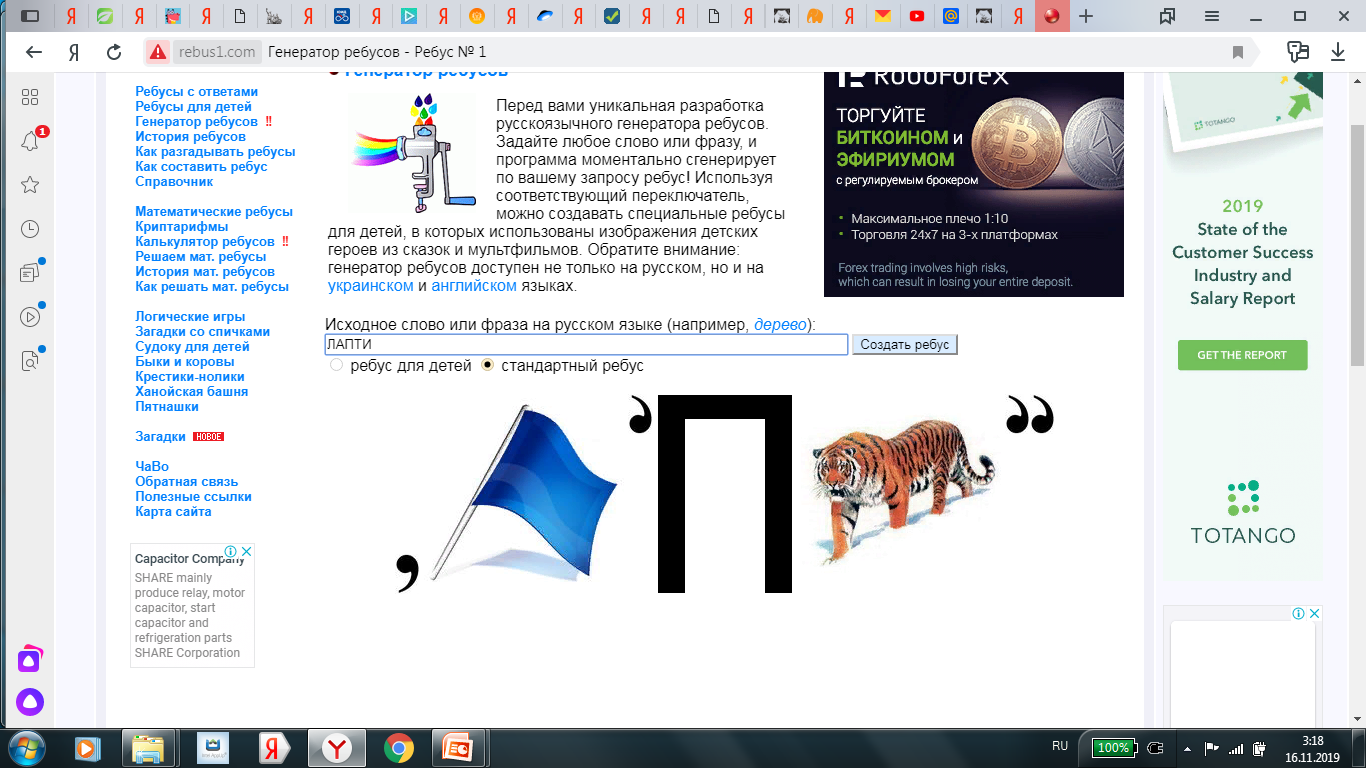 Лапти2. 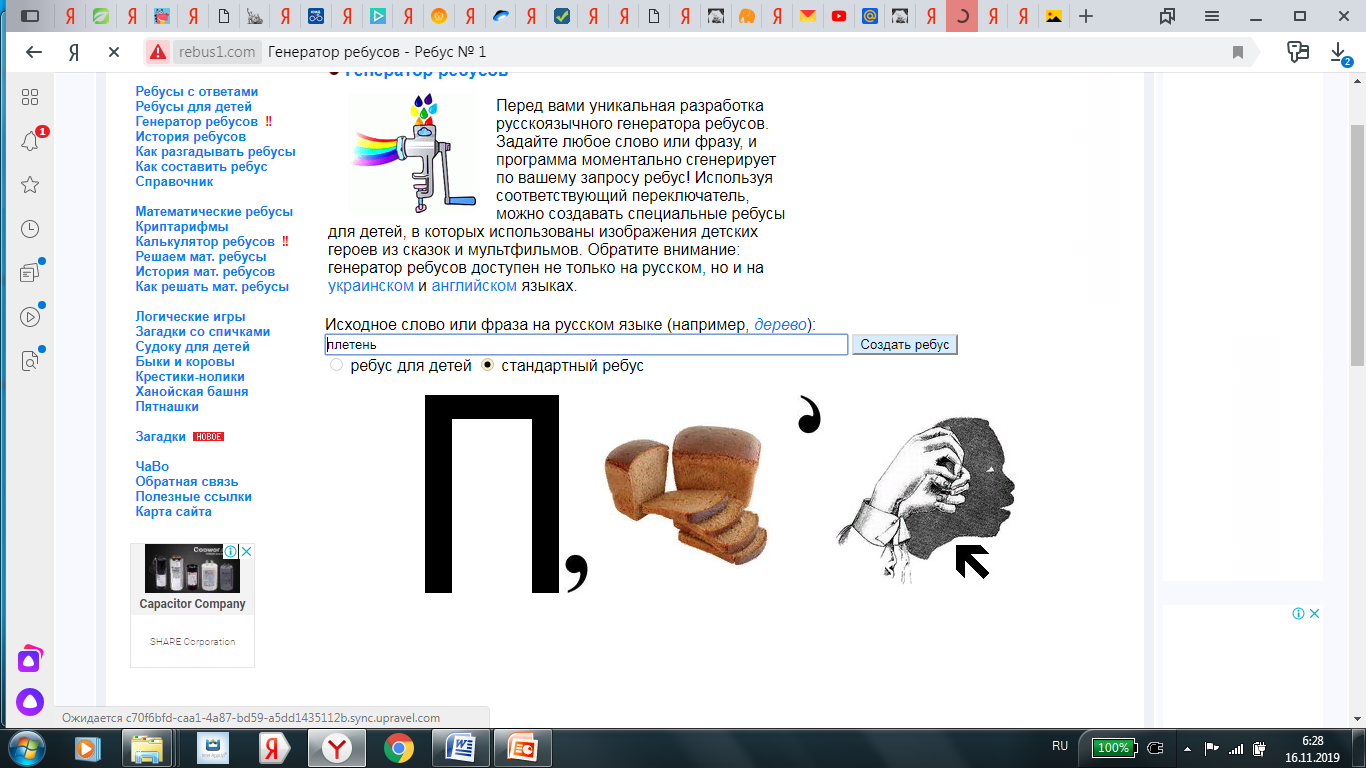 Плетень3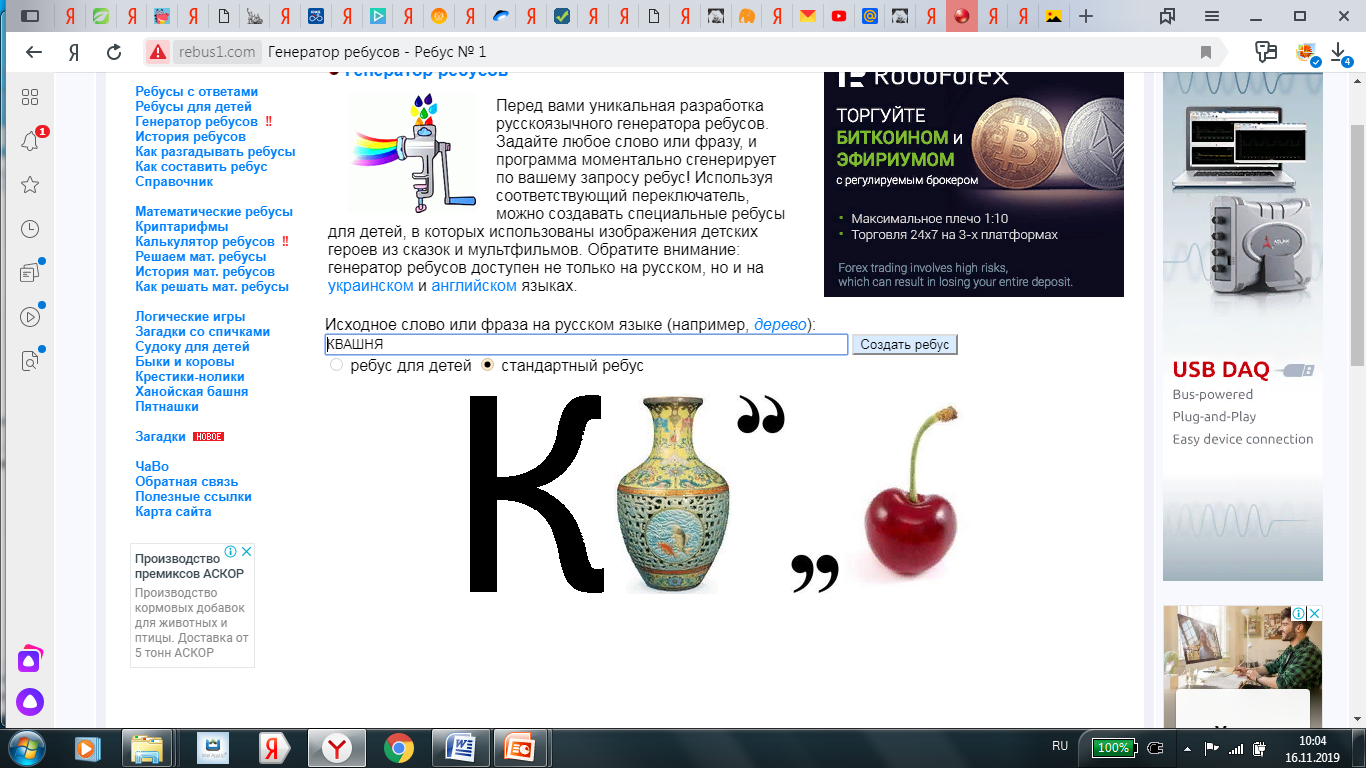 Квашня4.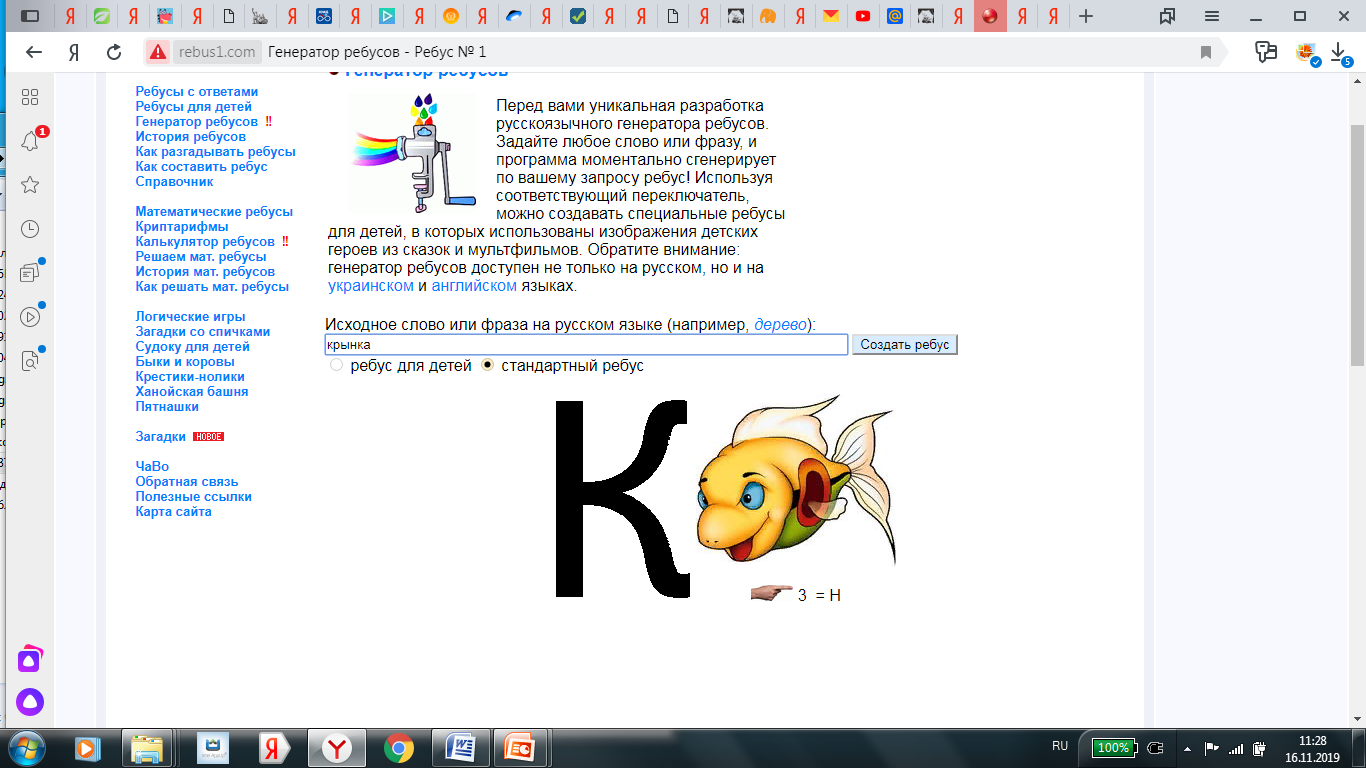 Крынка5.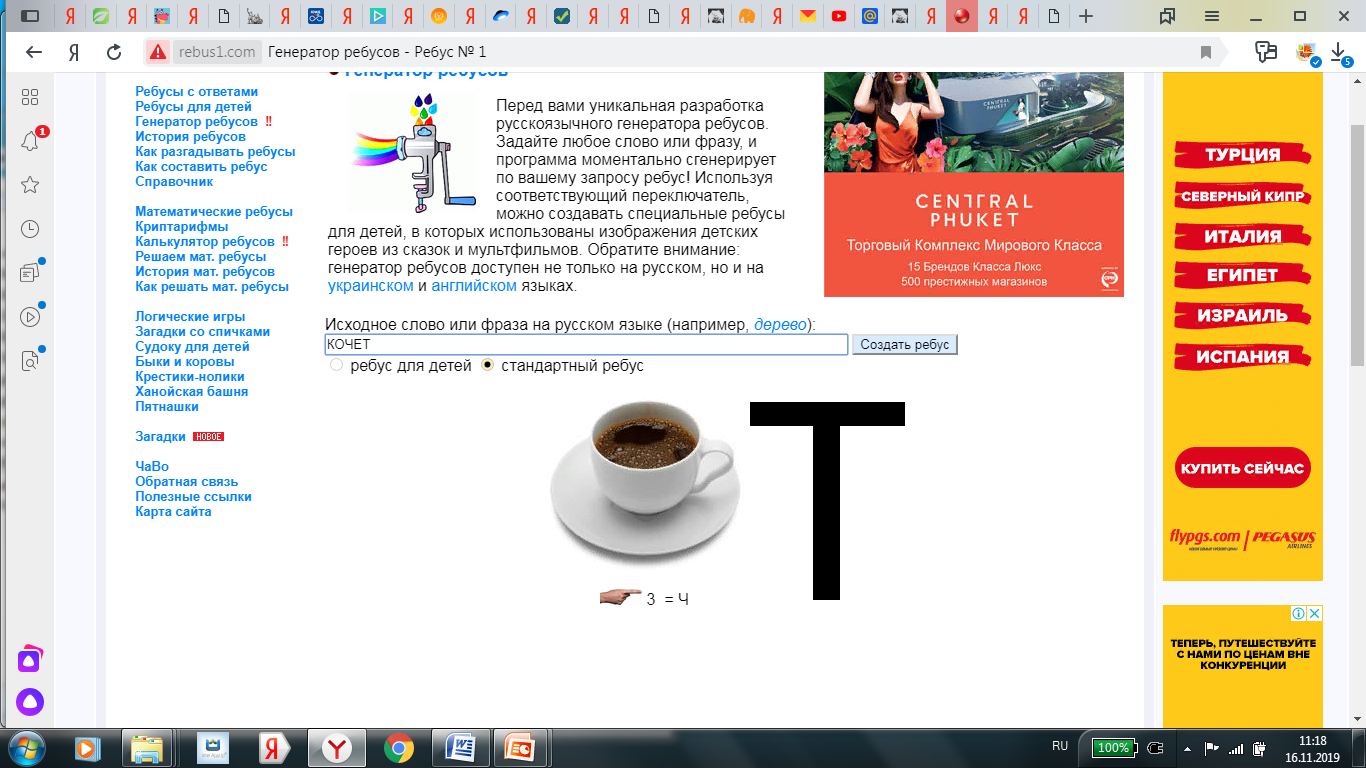 КочетПазлы1. Лапти                                                                      2. Плетень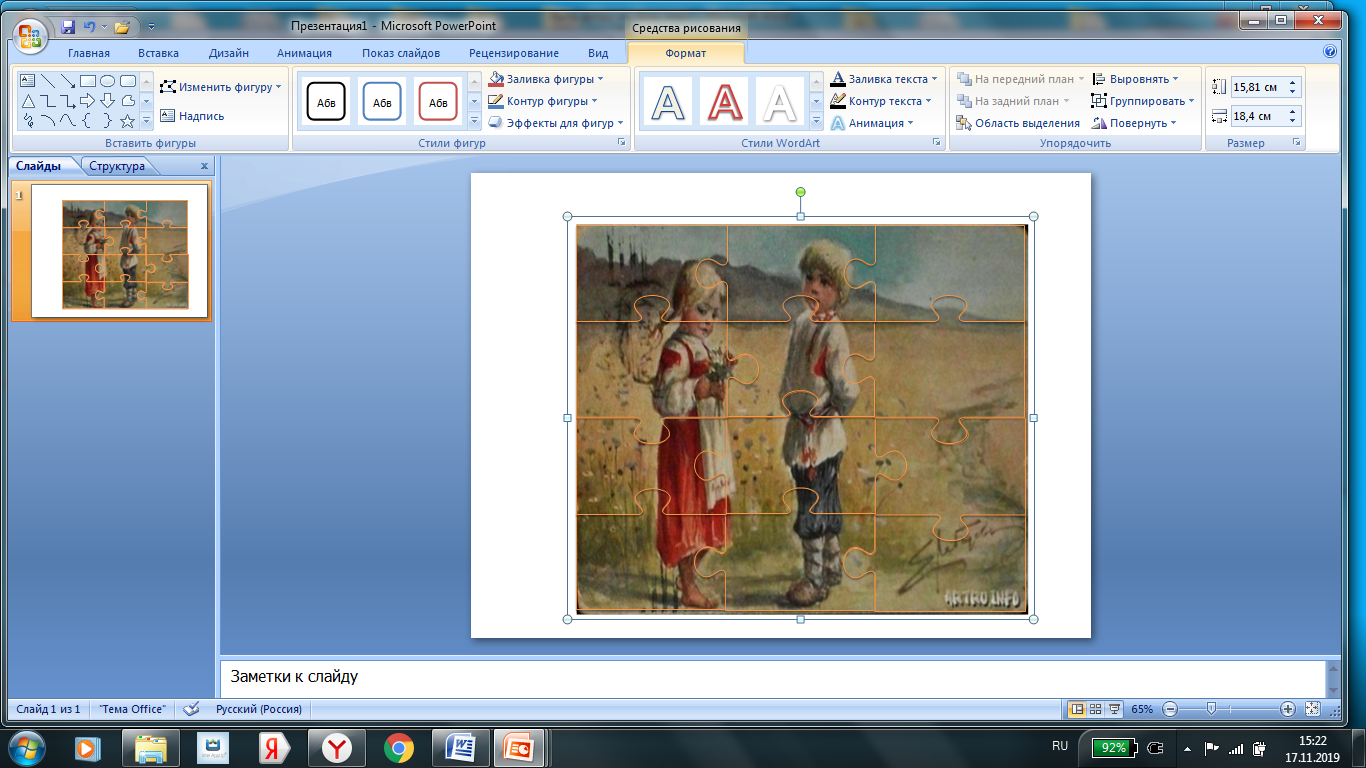 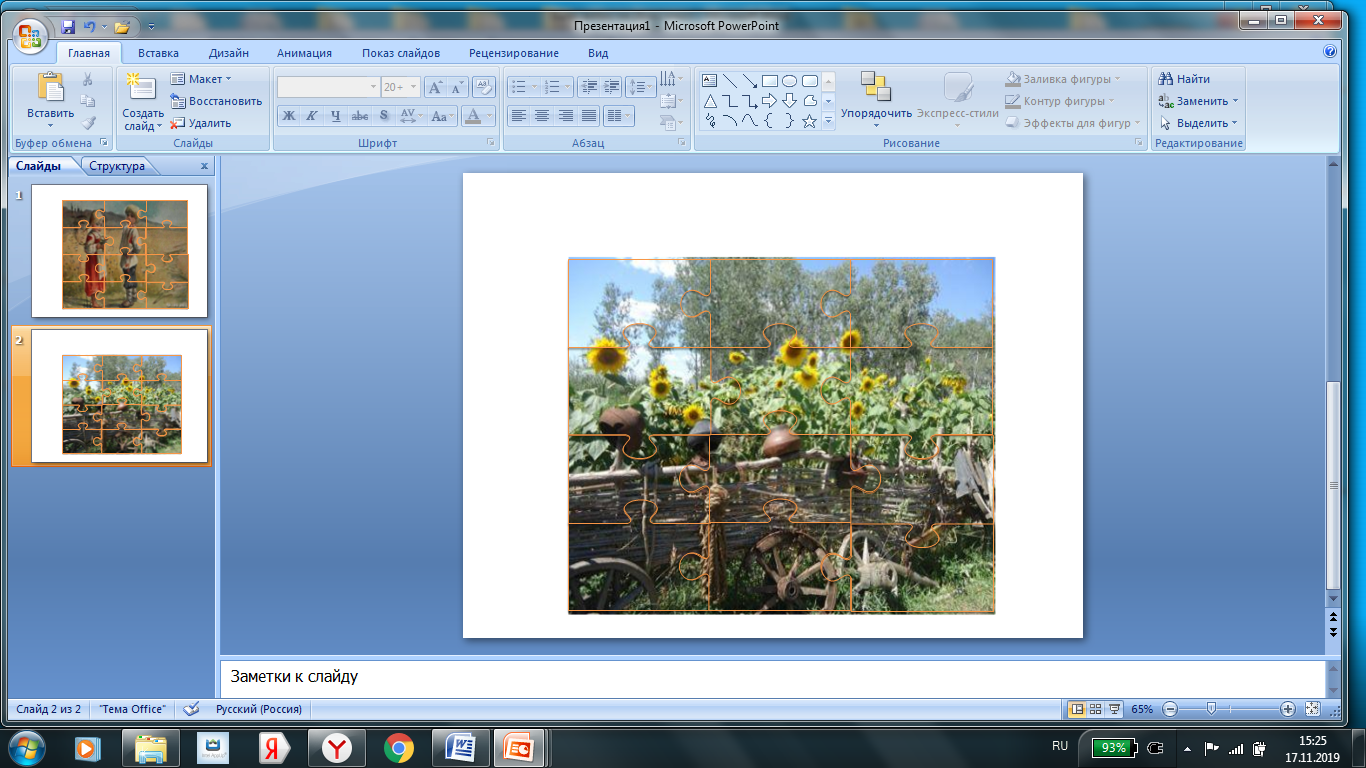 3. Квашня                                                    4. Крынка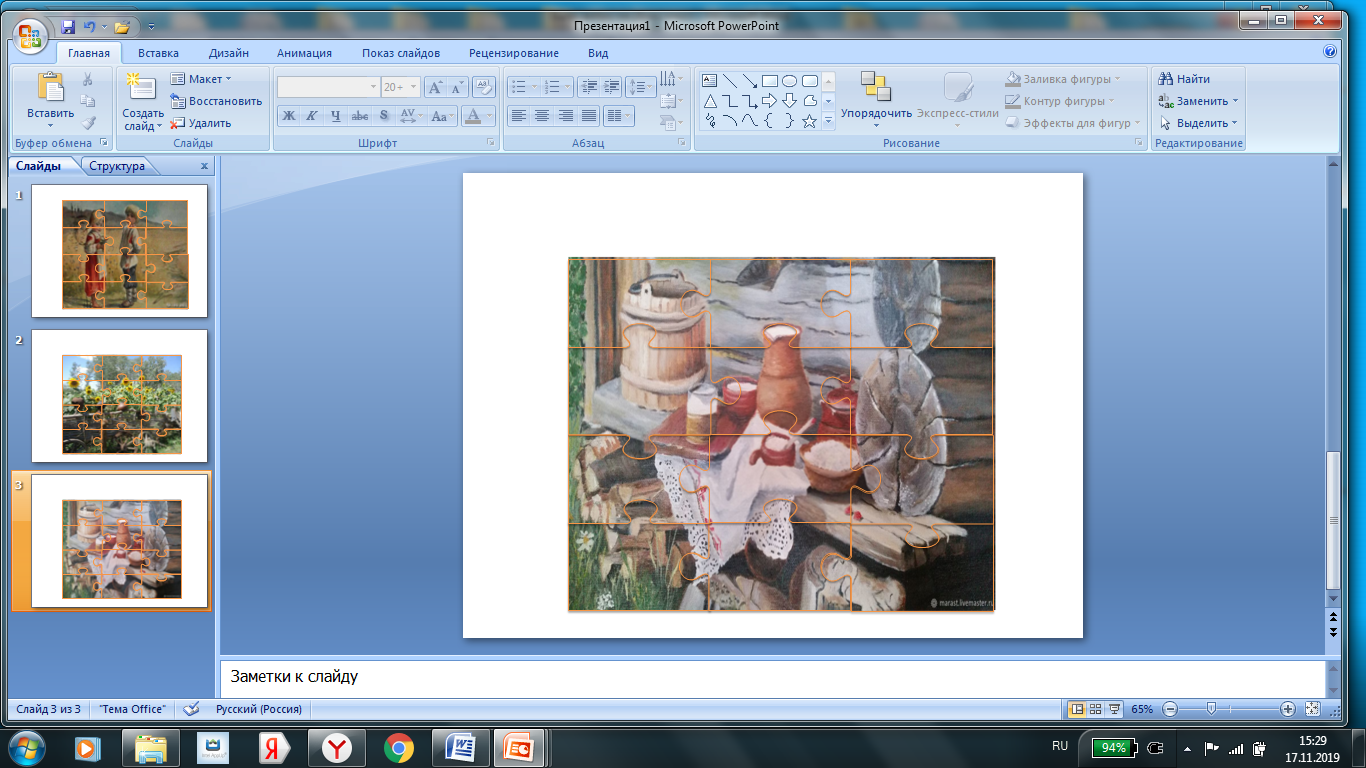 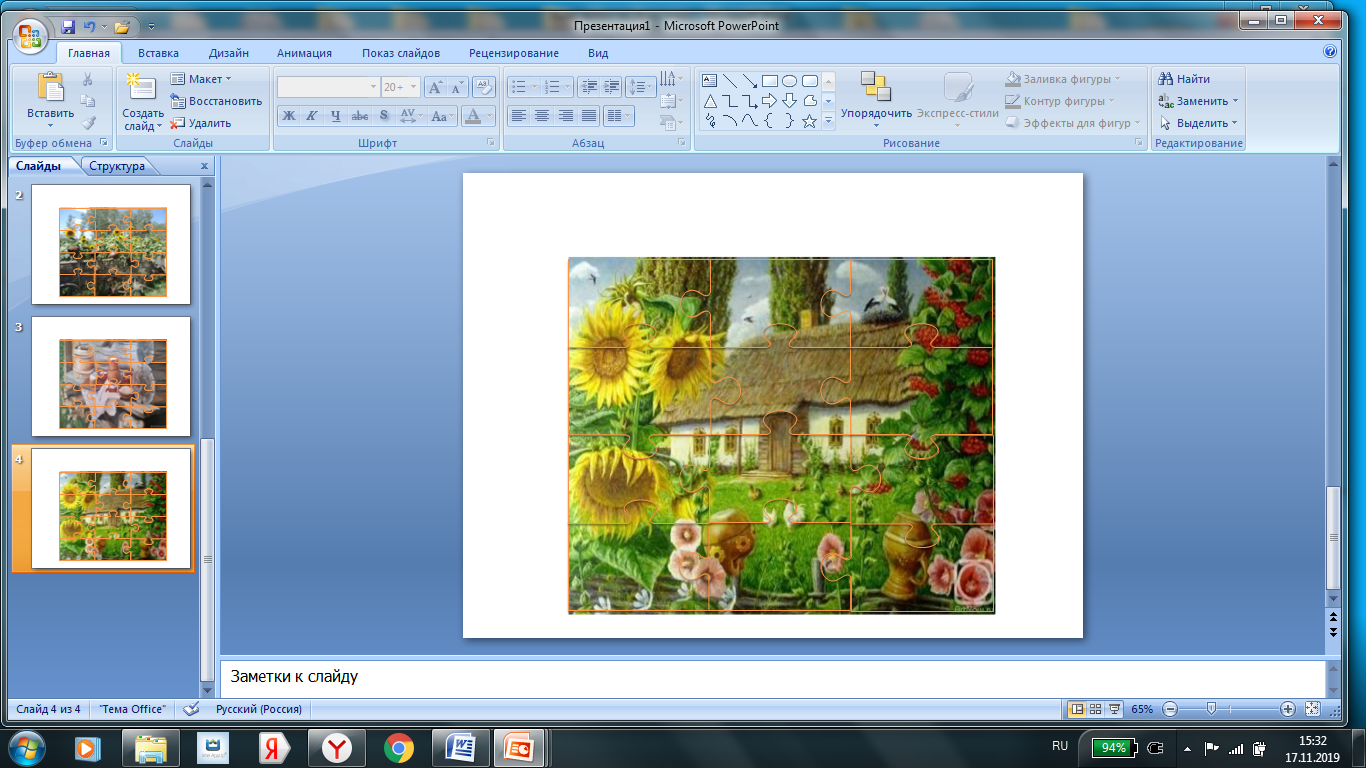 5. Кочет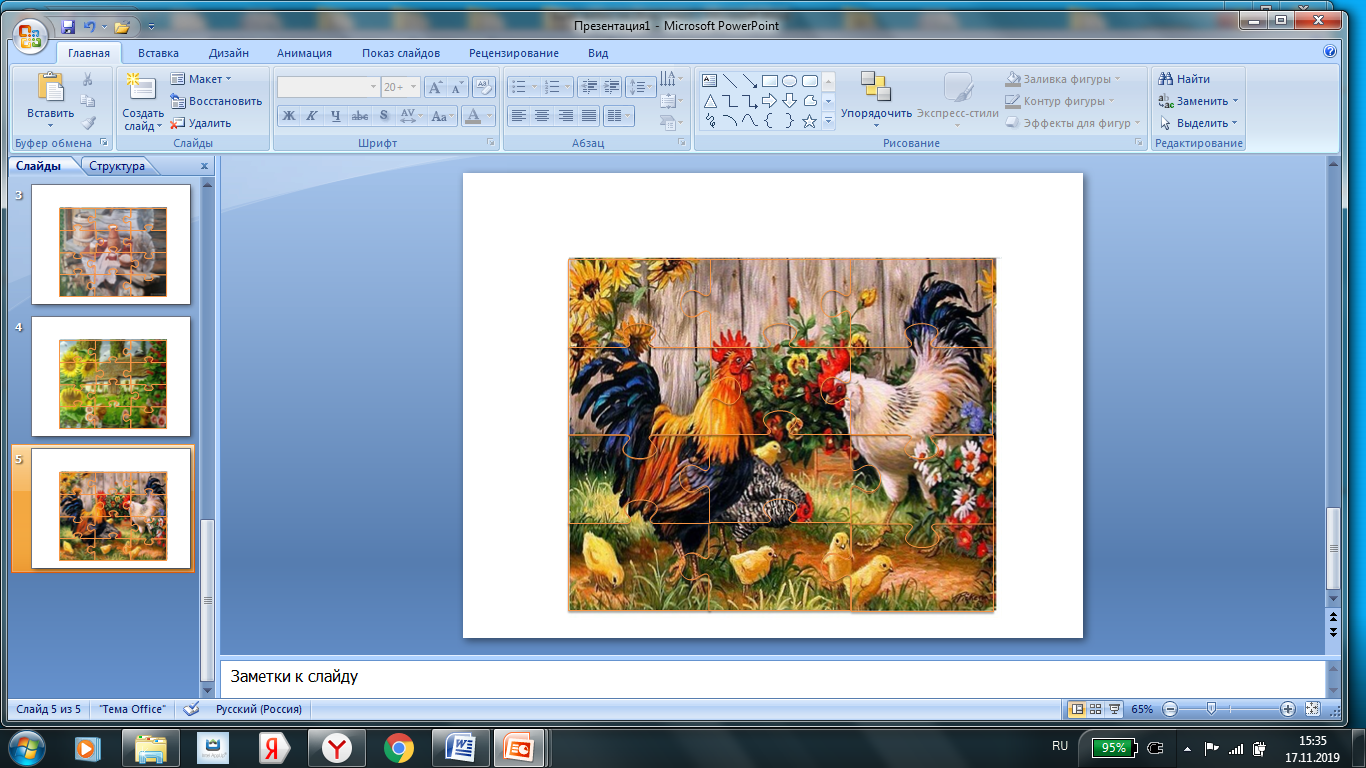 Станция «Казачество мы помним, казачество мы чтим».Объясни значение слов: цибарка, чувяки, гутарить, кочет, хворать, буханка, банить, ноня (ведро, обувь или тапки, говорить, петух, болеть, булка, мыть или стирать, сегодня).Слово жюри. Подведение итогов.Скачать презентацию можно по ссылке https://yadi.sk/d/jZXfodnzAAiykA Краеведческая презентация с проведением мастер-класса«Земля Донская – казачий край»(для учащихся начальных классов)Покусина Юлия Михайловна,библиотекарь детской библиотека имени А. Гайдара»МБУК «Донецкая ЦБС»Оборудование: мультимедийное оборудование, солёное тесто, семечки подсолнуха и тыквы, бобовые, зёрна пшеницы, овса (для украшения), доски для лепки, салфетки.Ход мероприятия.Слайд 1. Ребята, мы с вами живем в Ростовской области, на Донской земле. Здесь всегда жили, живут и будут жить казаки. Для нас с вами край Донской – это наша малая Родина. Если ты родился и вырос на Дону, отсюда начал свою жизнь, ты никогда не перестанешь любить и гордиться этим необъятным краем.Слайд 2. Любимый край степной... Любимый край Донской.И луг цветущий здесь весной... И степь донская всегда со мной. И вся вот эта красота – Казачья Родина моя! Слайд 3. Много лет тому назад на сотни вёрст тянулась бескрайняя равнинная степь. «Дикое поле» – так назывался наш Донской край. Вот на этой земле и появились первые постоянные поселения донских казаков.Слайд 4. Казаки были людьми вольными, не знавшими крепостного права. Это, бесспорно, повлияло на характер казака, сделало его человеком независимым, умеющим отстаивать свои права и бороться за них.Казаки крепко обосновались на песчаных берегах Дона. Отсюда и название – донские казаки!Слайд 5.Река Дон самая крупная в Ростовской области, её длина 1870 км. По её берегам расположены станицы, деревни, сёла, города.  Казаки испокон веков со страстной любовью относились к главной своей реке – Дону. Дон называли в казачьих сказаниях и песнях «Ивановичем». Послушайте одну из сказок, что сочиняли казаки про Дон.«Почему Дон Ивановичем зовут?»Рассказывают, было у старика Ивана два сына: одного звали Шат, другого Дон. Шат был старше, сильнее, Дон, меньшой сын, послабее. Жили одной семьей поначалу, дружно жили, да только пришло время расстаться: подросли сыновья, пора им было судьбу свою пытать. Вывел их отец за околицу, велел его слушать и дорогу каждому указал. Только Шат отца не послушался, стал искать тропки полегче, с пути сбился, да и заблудился в болотах. А Дон шел туда, куда отец указал, и всю Россию прошел, стал знатен да славен…Сказка сказкой, а выдумки в ней нет. Вытекали из Иван-озера, что под Тулой-городом, два ручья. Один – перешагнуть можно, это – Дон. Другой – широкий да бурный – Шат. Дон все на юг путь держал, а Шат бросался из одной стороны в другую, пока совсем не затерялся и притоком реки Упы не стал.Про речку Шат никто не знает, а Дон – река знаменитая, большая, она морские корабли на своих волнах качает, и города на ее берегах встают.Недаром и зовут люди реку свою родную ласково: Дон Иванович.Писатели и поэты в своих произведениях также прославляли реку Дон:Степью вольной и равнинами,Вьётся, льётся Тихий Дон.Полон сказками, былинамиМноголетний его сон.Славен Дон наш атаманами,Славен конницей лихой,И казачками румяными,И легендой боевой.Слайд 6.Царь Иван Грозный отдал реку Дон казакам в вечное пользование за победу в Казанском походе. Для казаков земля, на которой они родились, и «батюшка Тихий Дон» являлись святыней.Слайд 7.Все жизненные вопросы казаки решали все вместе, сообща, собираясь на большой казачий Круг. Там они принимали важные решения, связанные с выбором атамана, сборы в поход и на войну, решение земельных и иных вопросов, связанных с личной и общественной жизнью.Слайд 8.Трудно вообразить себе, как велось бы хозяйство на Дону без доброй лошади, прекрасного, благородного животного. На лошадях пахали, возили сено с лугов, дрова из леса, снопы с полей. Казаки издавна любили лошадей. Конь для казака – первый друг, боевой товарищ и помощник. Казаки воевали на лошадях, устраивали гонки, состязания.Слайд 9.Конь шел за казаком в огонь и в воду. Когда казаки уплывали на корабле, бросая коней, те плыли вслед. Если хозяин погибал, конь никого не подпускал к себе, тосковал, голодал несколько дней. Если казак получал ранение в бою, его главной задачей было удержаться в седле. Конь уносил своего хозяина с поля боя, тем самым, спасая ему жизнь.Слайд 10.В донском фольклоре есть много пословиц и поговорок, подчеркивающих значение коня в жизни казака:Казак без коня, что воин без ружья. Казак с конём и ночью и днём.Казак дружбу соблюдает: в беде коня не покидает.Казак сам не съест, а коня накормит.Казаку конь себя дороже.Без коня казак круглая сирота.Конь для казака – первый друг.Слайд 11.Седло и уздечка, сбруя и упряжь всегда содержались хозяевами в полном порядке. Кузнецы подковывали лошадь, прибивали к копытам железные подковы, которыми защищали копыта от повреждений. Найти подкову от лошади считалось большой удачей. Её вешали в доме над дверью с надеждой, что в доме будет богатство и благополучие. Также принято считать, что подкова оберегает от всех неприятностей, поэтому её так и называют «оберег».Слайд 12.Ребята, я предлагаю вам слепить  подкову-оберег на счастье и удачу из соленого теста и украсить ее семенами различных растений. Все необходимое для этой работы лежит перед вами.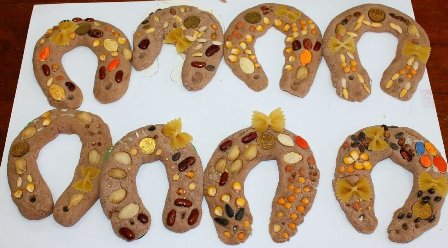 Итак, приступаем к работе.Слайд 13. 1 - 3. Берем кусочек теста и лепим подкову.4. Обратной стороной карандаша на концах подковы делаем отверстия для шнура.5. Используем семечки подсолнуха, тыквы, бобовые, зерна пшеницы, овса для украшения подковы. Какие замечательные подковы у вас получились!Ребята, когда ваша подкова высохнет, ее можно будет раскрасить гуашью и продеть шнур или ленточку в отверстия на изделии. Готовую поделку можно будет использовать как оберег своего дома или подарить друзьям.Наше мероприятие подошло к концу, и закончить его я хотела бы таким стихотворением:Слайд 14.Вы бывали на Юге России,Где станицы у самой реки.Там рассветы такие красивые,И седлают коней казаки.А зори алые встают играючи.Станицы вольные и вольный Дон.Мужчины храбрые, казачки жгучиеХранят и славят Русь с былых времен.Скачать презентацию.Видеозарисовка «Как пили кофе на Дону»Тарасова Виолетта Владимировна, библиотекарь ЦГДБ имени В. И. Ленина МБУК Ростовская-на-Дону городская ЦБСТворческая работа – видеозарисовка «Как пили кофе на Дону» рассказывает о традициях кофепития на Дону. Это мероприятие было подготовлено в рамках Дня краеведения «Дружные семьи широкого Дона», которое состоялось 15 мая 2020 г. на базе блога ЦГДБ им. В.И. Ленина. Посетили мероприятие в этот день 1479 пользователей (согласно статистике блога). Также видеозарисовка была размещена на странице ЛенинкаБиб в сети Инстаграм (https://www.instagram.com/tv/CANRo8Qn2cT/?utm_source=ig_web_copy_link).Скачать презентацию можно по ссылке http://lenincka.blogs.donlib.ru/2020/05/15/video-zarisovka-kak-pili-kofe-na-donu-tarasova-v-v-2/   Раздел 3Сценарии и презентации для работы со старшеклассникамиЧасть работ, присланных на конкурс, посвящена патриотической тематике:«Великая Отечественная Война в жизни и творчестве А. Калинина» (презентация к 104-й годовщине писателя), Усть-Донецкий район, заведующий детской библиотеки Попова А.Е. «Лица Победы», Орловский район, библиотекарь Павленко Я.Д. Час памяти «Люди, победившие войну» о встрече с ветераном Великой Отечественной войны. Заветинский район, библиотекарь Мудрая Т.И. Отдельно следует отметить присланные на конкурс работы о знаменитых земляках – тех, чьи имена вписаны в историю района, села или города, где они родились, жили и трудились.Один из примеров такой работы – презентация о трудовой династии Петровых-Лопатько, автор - библиограф Шаповалова Ольга Семеновна (муниципальное бюджетное учреждение культуры «Орловская межпоселенческая центральная библиотека»).В названной презентации представлена династия педагогов, коренных жителей Орловского района. Стаж педагогической деятельности семьи – более 115 лет. Наибольший вклад в педагогическую деятельность района внесла Лопатько Валентина Петровна, заслуженный учитель школы Российской Федерации, почетный гражданин Орловского района. Её отец, муж и дочь добавили славу и уважение земляков к этой замечательной семье.Скачать презентацию.Пройдя по ссылкам, вы увидите презентации и материалы, посвященные нашим землякам – как широко известным людям, так и тем, чьи имена пока что вписаны только в историю их малой родины – населённого пункта, где они жили или живут.Суворовцам и одному из наших земляков – автору книги о суворовцах посвящён сценарий литературного часа для старшеклассников.«Жизнь - Отчизне! Честь – никому!»(о жизни и творчестве Б. Изюмского, с акцентом на повести «Алые погоны»)Ленивая Валентина Васильевна,методист МБУК «Константиновская районная библиотека»имени Ф.П. КрюковаБорис Васильевич Изюмский, чьи детство и юношеские годы прошли в г. Таганроге, написал одно из самых ярких произведений о суворовцах – роман «Алые погоны». После Великой Отечественной войны боевой офицер Б. Изюмский преподавал историю в Новочеркасском Суворовском военном училище. Во что об этом рассказывают материалы литературного часа:«Надо ли говорить, каким авторитетом пользовался у подростков этот 29-летний офицер, подтянутый, очень интеллигентный, ясно и доходчиво излагающий свои мысли на безукоризненном русском языке, чуткий, доброжелательный, но одновременно на редкость требовательный, влюбленный в историю, русскую литературу. Борис Васильевич по образованию преподаватель истории, всегда был учителем и воспитателем. Воспитатели – проводники в мире детства во взрослую жизнь. Они не выбирают, в чьих душах должны зажечь огонь, они зажигают яркий факел в душе каждого. Они в каждого, кто встречается на их пути, вкладывают частичку себя. Они помогают суворовцам найти из тысячи дорог единственную, правильную дорогу жизни, выбрать профессию, которая будет приносить только радость. Они всегда на посту – это их миссия, их предназначение. Их жизненное кредо: «Если ты пришел ко мне – Я буду с тобой! Если это нужно здесь и сейчас – Я буду с тобой! Книги Бориса Изюмского были обращены, прежде всего, к юношеству. И, конечно, главная из них – «Алые погоны». В 1954 году по книге «Алые погоны» на «Ленфильме» поставлен фильм «Честь товарища».Ведущий: – Известный всему миру космонавт № 2 Герман Титов писал своему другу: «Если будет у вас кино «Честь товарища», посмотри обязательно. Вот это сила! Конечно, я не хочу сказать, что мне нравится тот род войск, куда эти ребята хотят идти учиться. Но жизнь, товарищество показаны с исключительной силой».12 лет прожил Изюмский в Новочеркасске. В 1962 году он подарил центральной библиотеке им. А.С. Пушкина книгу «Алые погоны» с дарственной надписью: «О дорогих новочеркасцах всегда помню».Новочеркасск тоже помнит его: на доме по пр. Баклановскому, 15 есть памятная доска со словами  «В этом доме в 1953—1956 годах жил советский писатель Борис Васильевич Изюмский (1915—1984)».На надгробный памятник Борису Васильевичу Изюмскому в месте его захоронения прикреплён мемориальный знак в виде суворовского погона. «Жизнь — Родине, честь — никому!» Именно так звучит девиз тех, кто посвятил свою жизнь служению Родине, начав его с учебы в суворовском училище».Скачать презентацию.Отдельно следует отметить работы, посвященные краеведению как летописи сегодняшнего дня:«Сторонушка, сторонка, донской привольный край, цвети, моя сторонушка, цвети и процветай!»(из опыта работы с краеведческой книгой).Кухарь Татьяна Петровна, заведующая Красновским отделомМБУК Каменского района «МЦБ»Презентация: Одним из основных направлений работы нашей библиотеки является краеведение. Библиотекари проводят большую исследовательскую работу по изучению родного края, Каменского района, осуществляют сбор информации и материалов, способствующих воссозданию истории родного края. Тесно связана с темой краеведения работа по продвижению традиционной народной культуры – праздников, обрядов, фольклора, народного искусства.В творческой работе представлен перечень мероприятий краеведческой направленности. Приведём часть из них. 24.01.2019 г. в МБОУ «Красновская СОШ» в музее, атаман хутора Красновка Е.А. Мельников и заведующий Красновским отделом МУК КР «МЦБ» Т.П. Кухарь провели урок с 9 классом, на котором рассказали о циркулярном письме, подписанном 100 лет назад Яковом Свердловым о геноциде против казачества. Евгений Александрович подробно рассказал ученикам, какие репрессивные меры были применены против казачьих семей. Кто из казачьих семей х. Красновка подвергся раскулачиванию, расстрелу и высылке в Сибирь.24 января 1919 года в День памяти геноцида и репрессий казачьего народа казаки Красновской общественной организации х. Красновка и Красновский отдел МУК КР «МЦБ» собрались у Поклонного Креста, чтобы возложить венок и почтить память погибших в годы репрессий.  06.02.2019 г. выставку декоративно-прикладного искусства «Народные промыслы» краеведческого музея города Каменска-Шахтинского посетили учащиеся МБОУ «Красновская СОШ». Работники музея в рамках Года народного творчества рассказали ребятам о декоративно-прикладном искусстве. Заведующая Красновским отделом Татьяна Петровна Кухарь приняла активное участие в познавательной беседе.11.02.2019 г. В МБОУ «Красновская СОШ»  с участием библиотечных работников прошло открытое мероприятие «Казаки в наше время». Главными гостями и героями встречи стали представители местного казачества: ведущий специалист по казачеству, связям с общественностью и национальными отношениями администрации Каменского района, 1-й заместитель (товарищ) атамана ЮКО «Глубокинский ЮРТ» Теребунский Е.Е., атаман ХКО «Красновское» Моисеев В.П., председатель совета старейшин ХКО «Красновское» Моисеев П.И, заведующая Красновским СК, заместитель атамана ХКО «Красновское» по работе с детьми и молодежью Ткачева А.Г., а также Глава Администрации Красновского с\п Новицкий В.К., и заведующий Красновским отделом МУК КР «МЦБ» Кухарь Т. П. Встреча началась с просмотра отрывка художественного фильма «Сотня». Это история уникального похода сотни казаков по тылам противника во время Персидской кампании в 1916 году, подобного которому не знает военная история. После просмотра дети с большим интересом слушали казаков, которые рассказали детям об истории казачества в Ростовской области, о значении звания «казак». Казаки рассказали не только о работе ХКО «Красновское», но и о работе молодежных казачьих организаций Каменского района, особое внимание уделялось конно-спортивному клубу фланкировки и джигитовки «Святая Русь» под руководством атамана ХКО «Красновское» Моисеева В.П. (х. Филиппенков). Воспитанники клуба показали приёмы владения шашкой и нагайкой, дали детям подержать в руках и рассмотреть своё оружие, чем вызвали неописуемый восторг у присутствующих, особенно у девочек. В конце мероприятия гости и ученики школы посетили казачий музей при школе, с интересом услышав рассказы экскурсовода-заведующей Красновским отделом МУК КР «МЦБ» – Кухарь Т. П.21.02.2019 г. Красновский отдел МУК КР «МЦБ» принял участие в I-й  Международной Акции «Наши истоки. Читаем фольклор». В Международный день родного языка прошли мероприятия по популяризации фольклора: былин, сказаний, преданий, сказок, легенд, загадок, пословиц, поговорок, скороговорок и др. Ульяновский Фонд поддержки детского чтения, Ульяновская областная библиотека для детей и юношества имени С.Т. Аксакова (инициаторы акции) наградили Красновский отдел дипломом участника.Скачать презентацию.Виртуальное путешествие по Ростовской области «В раю донском»Баласюк Ольга Александровнабиблиограф ЦДБ имени А. ГайдараМБУК ЦБС г. Каменск-ШахтинскийПрезентация посвящена книге, созданной известным журналистом и фотографом Петром Ивановичем Кореневым «В раю Донском» и представляющей собой сочетание содержательного и интересного текста и удивительных по своей красоте фотографий. В книге обширно иллюстрируется многообразие флоры и фауны Донского края, последовательно рассматриваются различные виды обитающих в степях животных, их повадки и особенности. Даётся экскурс в древнюю историю Донского края, рассказывается об археологических находках.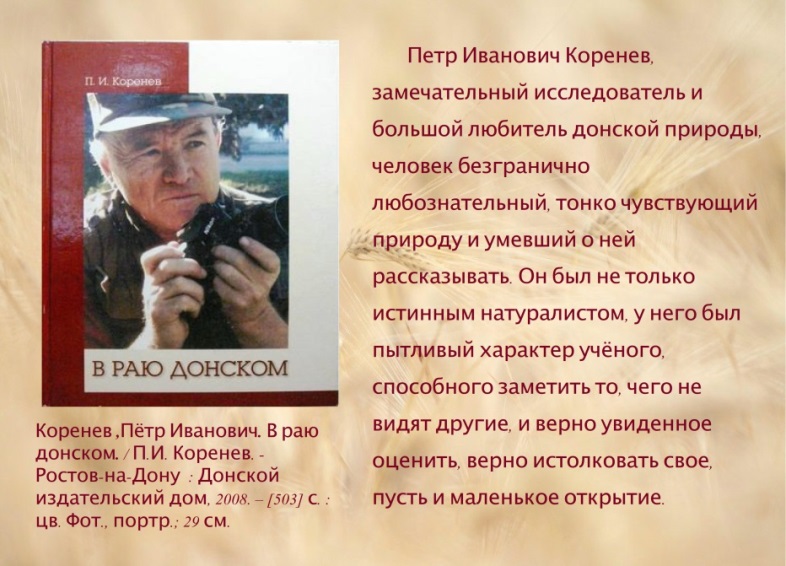 Скачать презентацию.«Цецилия Ганзен. Играет, как человек! Выглядит, как ангел!» (виртуальный портрет).Дмитриева Ольга Анатольевна,завсектором библиотека им. Н. ОстровскогоМБУК ЦБС г. Каменск-ШахтинскийРабота знакомит читателя с творческой биографией уроженки нашего города, скрипачки Цецилии Ганзен. Целью данной работы заявлено привлечение внимания юных читателей и их родителей к чтению книг по истории города через знакомство со знаменитой скрипачкой.Слайды презентации рассказывают об истории города Каменска-Шахтинского и его знаменитых жителей: «Одна из славных страниц в истории нашего города — биография скрипачки Цецилии Ганзен. Музыкальная карьера этой уроженки станицы Каменской начиналась на Дону и в Санкт-Петербурге, а после отъезда за границу в 1921 году, её имя приобрело неслыханную популярность. В книге А. Тахо Годи «Лосев» сообщается, что  в станице Каменской Алеша Лосев — будущий великий философ — познакомился с девочкой по имени Цецилия. Она так здорово играла на скрипке, что уже в шесть лет давала в станице вполне  взрослые концерты.– В Выборге, в переполненном зале народной школы, играла скрипачка Цецилия Ганзен, — вспоминал в своих дневниках художник И. Карпинский. – Артистка вышла на сцену в длинном белом вечернем платье. Строгие черты её лица, задумчивые большие глаза, красивые обнаженные руки и весь облик хорошо гармонировали со скрипкой. Публика смотрела и слушала как зачарованная. Вдруг какой-то шелест прошел по залу, одна за другой головы стали поворачиваться в одну  сторону, и я расслышал шепот: «Репин  рисует  портрет Цецилии!». Репин написал два портрета Цецилии Ганзен. Один скрипачка увезла с собой в Европу. Её второй портрет был написан Ильей Репиным в Пенатах, в его усадьбе в 1922 году. После Гражданской войны Цецилия Ганзен эмигрировала в Европу. Там её имя быстро приобрело популярность.В презентацию включена оригинальная запись исполнения Цецилией Ганзен произведения Анри Вьетана "Рондино".Приведем список литературы, использованной для создания этой творческой работы:1.	Прогулки по Каменску : юбилейное издание к 345-летию со дня основания города Каменска-Шахтинского. - Б. м. : б. и., 2016. - 139 с. : ил. 2.	Найденов, А. Ошеломляющая Цецилия :  в XX веке эту уроженку станицы Каменской знал весь музыкальный мир / А. Найденов //  ПИК. — 2016. — 7 апреля. – С. 26-27.3.	Категория: Сесилия Хансен // WIKIMEDIA COMMONC – URL : https://commons.wikimedia.org/wiki/Category:Cecilia_Hansen  (дата обращения : 17.06.2020).4.	Категория: Леопольд Ауэр  // WIKIMEDIA COMMONC. – URL : https://commons.wikimedia.org/wiki/Category:Leopold_Auer?uselang=ru (дата обращения :  29.06.2020).5.	Категория: Илья Ефимович Репин // WIKIMEDIA COMMONC. – URL :  https://commons.wikimedia.org/wiki/%D0%98%D0%BB%D1%8C%D1%8F_%D0%95%D1%84%D0%B8%D0%BC%D0%BE%D0%B2%D0%B8%D1%87_%D0%A0%D0%B5%D0%BF%D0%B8%D0%BD  (дата обращения  : 29.06.2020).Раздел 4В помощь методисту-библиотекарюВ этом разделе представлены две конкурсных работы. В сегодняшних условиях, когда значительная часть деятельности библиотек перенаправлена в интернет-пространство, тема первой из них является очень важной и может стать серьезным подспорьем для специалиста, идущего в ногу со временем.«Отбор контента для формирования краеведческой страницыв блоге детской библиотеки им. А. В. Луначарского МБУК РГЦБС»Курячая Елена Сергеевна, библиотекарь детской библиотеки имени А. В. Луначарского,МБУК Ростовская-на-Дону городская ЦБСКраеведческую работу в библиотеке трудно переоценить: зачастую именно здесь происходит первое знакомство ребенка с малой Родиной – Ростовом-на-Дону и Ростовской областью.Библиотечные сайты представляет собой адаптированные для ребёнка материалы виртуального путешествия по Ростову и области. Источниками их являются сценарии и разработки самих библиотекарей, итоги розыскной краеведческой деятельности сотрудников. Многие фотографии сделаны по итогам краеведческих поездок библиотекарей по городу и области, также используются открытые источники русскоязычного Интернета, материалы которых структурированы и адаптированы под нужды детского сайта. На сегодняшний день детские краеведческие библиотечные сайты по Ростову и области являются единственными в своем роде ресурсами и постоянно обновляются по мере поступления новых материалов.Чтобы сделать нашу страничку привлекательной для ребенка, необходимо было выполнить несколько шагов. Для начала мы придумали интересное название для раздела, в котором сразу будет отображаться суть представленного на странице материала – «Краевичок». Краевичок – добрый дедушка из соломы в забавной шляпе с подсолнухом – символом Донского края. Он поможет ребенку сориентироваться на странице, сделает его виртуальное путешествие по родной земле веселым и увлекательным.Необходимо было написать приветствие для пользователя, оказавшегося на страничке. Оно не должно было быть затянутым, но при этом нужно было включить в него игровой элемент, предложить читателю не просто картотеку сайтов, а именно игру, виртуальное приключение. Наш текст приветствия получился вот таким:«Дорогой путешественник!Я давно тебя поджидаю. Именно для тебя я собрал в своей корзинке отборный урожай из материалов о Донском крае! Чтобы ты не запутался, я распределил всю информацию по разделам «Виртуальные выставки», «Конкурсы», «Экскурсии», «Общение с краеведом», «Писатели Дона», «Где найти книгу?». В каждом из разделов ты сможешь найти не просто ссылку на нужный ресурс на библиотечном сайте, но и прочтешь мой краткий комментарий. Благодаря ему ты сможешь понять, насколько интересна для тебя будет та или иная информация.Удачи в увлекательном путешествии по родному краю, дружок!Твой Краевичок»Итак, мы разделили найденную нами информацию на разделы, наполнив их гиперссылками с собственными комментариями.«Виртуальные выставки».Познакомиться с красочными и информативными виртуальными выставками, посвященными истории Дона, ты сможешь на сайте ДГПБ, перейдя по следующей ссылке http://www.dspl.ru/readers/virtex.html Ты любишь редкости? Тогда ты просто обязан познакомиться с виртуальной книжной выставкой, посвященной редким краеведческим изданиям! Скорее переходи по следующей ссылке http://www.rodb-v.ru/rostov-on-don-southern-russia-pearl/virtualnaya-vystavka-knig-o-rostove-na-donu/index.php?sphrase_id=8560 Если ты любишь Ростов-на-Дону и хочешь поближе познакомиться с его историей, тебе нужно познакомиться с уникальным и красочным проектом «Занимательная Ростовология: Ростов-на-Дону, запечатлённый в слове» http://rostovologia.rodb-v.ru/ «Конкурсы».Дружок, ты любишь соревноваться, побеждать и получать подарки? Если да, рекомендую тебе принять участие в краеведческих конкурсах Ростовской областной детской библиотекой имени В. М. Величкиной http://www.rodb-v.ru/nashi_proekty/oblastnye-kraevedcheskie-literaturno-tvorcheskie-konkursy/ «Экскурсии».Я предлагаю тебе совершить увлекательное путешествие по местам, связанным с именем великого русского писателя и нашего земляка Антона Павловича Чехова в компании с сотрудниками Центральной городской публичной библиотекой имени А. П. Чехова. На виртуальную карту города Таганрога нанесены маркеры, при щелчке по которым тебе станет доступной информация о том или ином памятном месте http://taglib.ru/karta_ch.html Ты наверняка гордишься своей страной, победившей в Великой Отечественной войне ценой подвига всего народа. Перейдя по ссылке, ты сможешь познакомиться с грандиозным памятником этому историческому событию – «Самбекскими высотами» http://www.taglib.ru/sambek.html Ростов-на-Дону – прекрасный и удивительный город. Если тебе интересно, в честь кого названы его улицы – переходи по ссылке http://www.rodb-v.ru/rostov-on-don-southern-russia-pearl/ulitsy-rostova-na-donu-nazvannye-imenami-uchyenykh/ Узнай вместе с Ростовской областной детской библиотекой имени В. М. Величкиной историю создания ростовских памятников, посвященных Великой Отечественной войне http://www.rodb-v.ru/rostov-on-don-southern-russia-pearl/VOV/war_monuments/ «Общение с краеведом».Ты хочешь узнать историю конкретного дома или памятника родного города? Или тебя интересует какое-то событие или информация об известном человеке? Перейдя по этой ссылке, ты сможешь задать вопрос настоящему знатоку истории и культуры Донского края – краеведу! Для этого тебе надо будет зарегистрироваться на сайте Центральной городской публичной библиотеки имени А. П. Чехова г. Таганрога и отправить краткий вопрос. Краевед обязательно ответит тебе! http://taglib.ru/faq.html  Дружок! Библиотека города Батайска предлагает тебе уникальную возможность получить консультацию информационного характера у библиотекаря, используя программу Skype. Ищи в Skype абонента «ЦГДБ им. Н.К. Крупской г. Батайск»  и задавай вопросы. Если ты первый раз пользуешься программой Skype – обратите внимание – для общения тебе необходимо отправить абоненту «ЦГДБ им. Н.К. Крупской г. Батайск» сообщение с просьбой добавить тебя в контакт-лист.Виртуальная справка ДГПБ «Спроси краеведа» ответит на твой вопрос, связанный с поиском информации о Ростовской области. Для этого перейди по ссылке и не забудь зарегистрироваться на сайте! http://www.dspl.ru/online/ask.html «Писатели Дона».Ты наверняка знаешь самого знаменитого писателя города Таганрога – Антона Павловича Чехова. Перейдя по ссылке, ты познакомишься с ним еще ближе, рассмотришь интересные исторические фотографии, иллюстрирующие его жизненный путь, а также сможешь прочитать статьи о писателе и подобрать для чтения книги, написанные о нем http://taglib.ru/Chehov.html Если тебе интересно узнать о замечательном детском писателе с необычным именем Гай Петроний Аматуни – ты можешь перейти по следующей ссылке и не только прочитать о нем, но и просмотреть красочную презентацию http://www.rodb-v.ru/literary-ethnography/modern_writers/amatuni/index.php Пожалуй, одним из самых известных детских писателей Дона является Петр Васильевич Лебеденко, автор «Сказок Тихого Дона». О его жизни и творчестве ты узнаешь, перейдя по следующей ссылке http://www.rodb-v.ru/literary-ethnography/modern_writers/lebedenk/index.php Михаил Александрович Шолохов – один из величайших писателей ХХ века. Хочешь узнать, как он выглядел? Где он вырос? Как выбирал темы своих произведений? Скорее переходи по ссылке! http://www.rodb-v.ru/literary-ethnography/eyes_of_sholokhov/ Ты когда-нибудь слышал, чтобы цветы и насекомые разговаривали? Видел чудо рождения растения из семечка? А чудесная донская писательница-ученый Нина Михайловна Павлова всё это видела собственными глазами и записала для детей в своих познавательных сказках. Познакомиться с ней ты сможешь, перейдя по ссылке  http://www.rodb-v.ru/literary-ethnography/modern_writers/pavlova/index.php?sphrase_id=8555 «Где найти книгу?».Ты не знаешь, где найти интересующую тебя краеведческую книгу или статью? Библиотеки области позаботились об этом, создав сводный краеведческий каталог, доступный по ссылке  http://188.128.112.196/cgiopac/opacg/opac.exe Внешний вид краеведческого сервиса в блоге библиотеки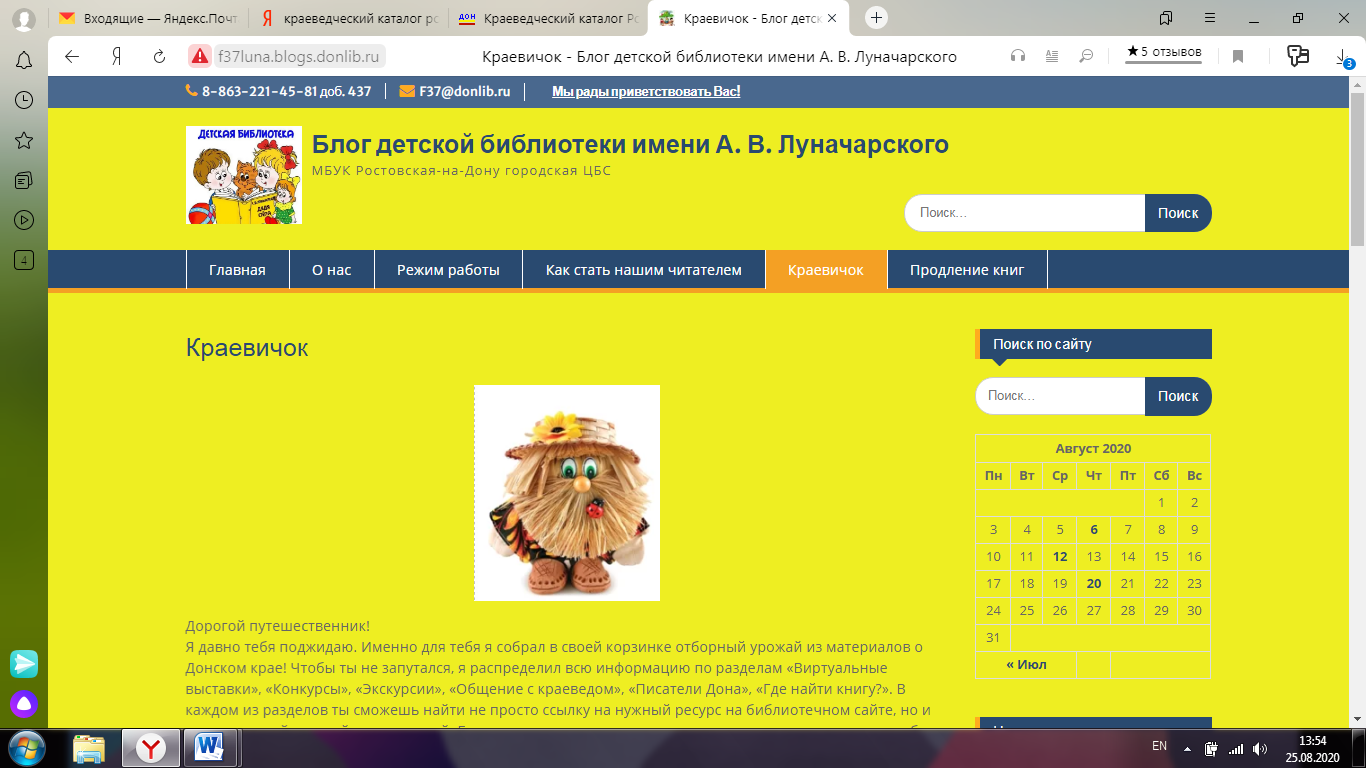 Конечно, та работа, которая проделана на сегодняшний день, не может считаться исчерпывающим списком краеведческого контента библиотек Ростовской области. Для наполнения блога библиотеки имени Луначарского было отобрано лишь несколько сайтов наиболее крупных библиотек, а из них была взята лишь малая толика информации, которая, по мнению авторов, является интересной и актуальной для детей и подростков. Необходимо продолжать и развивать эту работу, дополняя картотеку детского виртуального краеведения. Однако даже тот материал, который найден и сгруппирован сейчас, представляет немалый интерес для детей, является востребованным как для ребенка, так и для библиотекаря, работающего в тематике краеведения, поможет не только в изучении края, но и пригодится для написания докладов, рефератов, а также при подготовке мероприятий. Краеведческий гид «Точка отсчета - родной край» (видеообзор)Пестрикова Лилия Эрлионовна,заведующий библиотекой имени А.И. СолженицынаМБУК Ростовская-на-Дону городская ЦБССценарный план культурно-досугового библиотечного мероприятия МБУК Ростовская-на-Дону городская ЦБС библиотека им. А.И. Солженицына.Место проведения: канал «Проспект читающих людей» библиотеки имени А.И. Солженицына на интернет-ресурсе You Tube. Продолжительность: 2 мин. 50 сек.Видеообзор предлагает живой взгляд на историю родного города в цитатах из краеведческих изданий, бережно хранимых для тебя, дорогой читатель, в нашей библиотеке:Волошинова, Л. Ф. Легенды Танаиса и Меотиды/ Л.Ф. Волошинова.- Ростов-на-Дону: ООО «Донской Издательский Дом», 2017.-128с.«На закате минувшей эры, когда Дон назывался Танаисом в дельте у морского берега поднялись небывалые травы… После суровой снежной зимы случилось наводнение, затопившее берега залива и реки… И тогда люди задумали перенести свои жилища на высокий правый берег реки и основали там город. Вскоре и эллины и танаиты стали называть его Танаисом»Волошинова, Л. Ф. Ростовские байки и легендарные истории.- Ростов-на-Дону: ООО «Донской Издательский Дом», 2016.- 168с.«От историков Ростова XIX века дошла до нас легенда о Богатом колодезе на берегу Дона, из которого испил чистейшей воды молодой царь Петр Алексеевич во время второго Азовского похода… К урочищу Богатый колодезь в окрестностях Темерника в середине XVIII привязывали Темерницкую таможню(от которой ведет сегодня летоисчисление Ростов), возле него основали потом крепость Св. Дмитрия Ростовского…»Супруненко, Ю. П. Земля Донская. От Ростова-на-Дону до Азова/ Ю. П. Супруненко.-Москва:Вече,2016.-320с. «Для такого оживленного города, как Ростов-на-Дону, перекрестка торговых путей и миграций народов, была характерна общительность людей, шутливость тона в разговоре. Национальное многоцветье сосуществовало наравне с различными верами и религиями… при двух молельнях, одной мечети, двух синагогах, одном костеле насчитывалось более дюжины православных церквей. В этом «русском Чикаго», в одном из самых оживленных портов империи, уживались русские и армяне, украинцы и греки, татары и молдаване».РОСТОВ-НА-ДОНУ ГЛАЗАМИ ИСТОРИКОВ. Летописная история города: А.И. Ригельман, А.М. Ильин, Г.А. Иноземцев/ Сост. И.Г.Кислицина, С.А. Кислицын.- Ростов-на-Дону: «Ростовкнига»,2015.-228с. «Ростов постепенно преобретал характерную черту капиталистического города: относительно благоустроенный центр и жалкие убогие окраины…Ростовские «Окаянка», «Полтавцевка», «Прохоровка», «Гаврюшка», «Дон» и другие смело могут соперничать с петербургской» Вяземкой», московской «Хитровкой»», одесской «Молдованкой», харьковским «Иорданом» и «Востоком» и многими другими знаменитыми трущобами».Ильин, А. М. История города Ростова-на-Дону: Очерк / А. М. Ильин.-Ростов-на-Дону: Мини Тайп,2017.- 112с. «Ростов рос и развивался сам собою. Географическое положение города обратило на себя внимание правительства только с точки зрения стратегической. Ростов «развился не в силу каких-либо правительственных поддержек и привилегий, как некоторые другие города, напротив, он возвысился и укрепился сам своими собственными силами».Прогулка по любимому городу их XVIII-XXI век/ сост. Л.А.Суркова.- Ростов-на-Дону: Ростовкнига, 2016.-112с. «Итак, хочется надеяться, что для нашего города, где живут люди мудрые и азартные, сердечные, ироничные, бесстрашные, всё самое лучшее только начинается. Возьмём себе в напутствие слова Андрея Байкова, которые он написал 15 октября 1871 года: «Где бы я ни был, я всегда буду считать Ростов родным городом и не изменю его знамени. Дай Бог успеха. Добрый час в великом деле»Скачать презентацию можно по ссылке https://www.youtube.com/watch?v=vGtfJKhXdqoЗаключение.Этот сборник был бы вполне обычным и рядовым среди предыдущих номеров, если бы не одно «но»: всё больше материалов приходят к нам в виде видеопрезентаций. А это означает, что визуальный ряд завоёвывает новые позиции, пытаясь заменить собой печатное слово. Донская земля богата красотами: наши города и селения, природа и небо расцвечены яркими красками южных времён года. Но каким бы ни был красивым набор картинок, не стоит забывать о том, что всё это великолепие – не бессодержательно. У городов и селений есть своя история, а нашу землю под голубыми небесами населяют замечательные люди, о которых рассказывают народные писатели и поэты.  В сборник их произведений вливаются голоса тех, кто помнит свою историю и готов хранить и передавать из поколения в поколение рассказы о своих героических земляках – тружениках и воинах. И, может быть, когда-нибудь из этих малых рассказов сложится отдельная летопись  наших времен. Содержание слайдовУправляющие кнопки№ слайдаТитульный слайд.На слайде название ресурса и ФИО автора.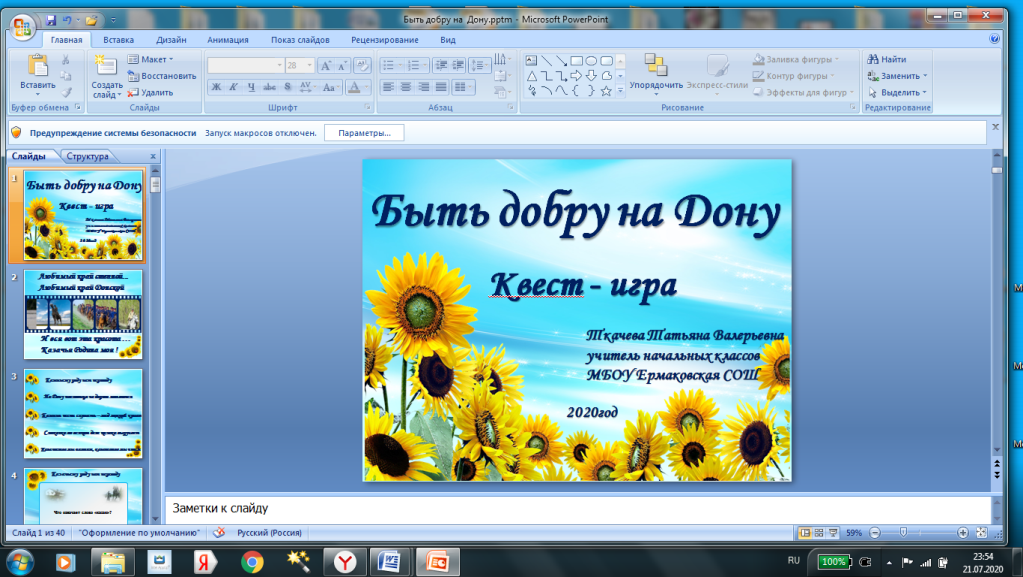 Переход на следующий слайд по щелчку.1Вступление 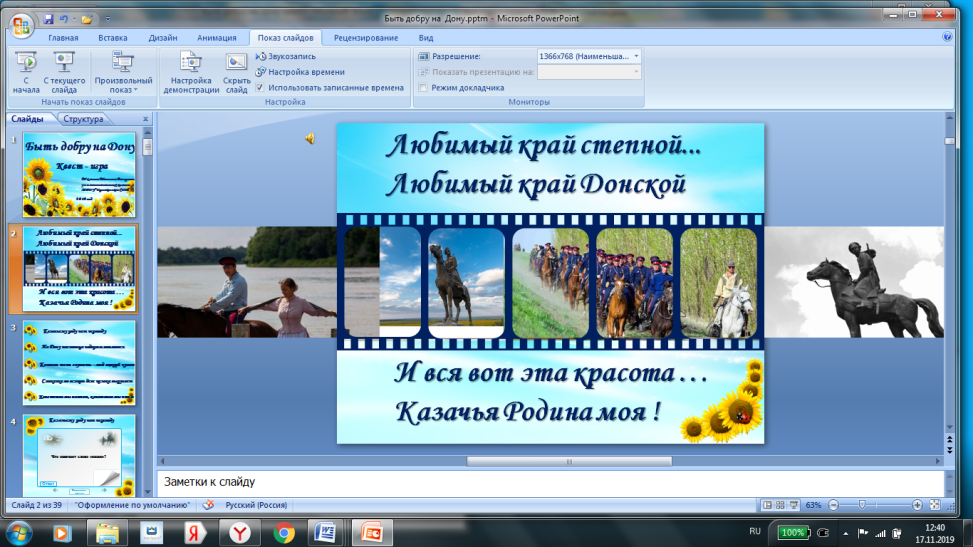 На фоне изображений природы нашего края звучит песня «Быть добру на Дону». Время звучания настроено до момента окончания слайда.Переход на распределительный слайд осуществляется по щелчку.2Маршрут презентации (распределительный слайд):«Казачьему роду нет переводу»;«На Дону пословица недаром молвится»;«Казачьи песни слушать–мед ложкой кушать«Смекалка во всяком деле казака выручает»;«Казачество мы помним, казачество мы чтим».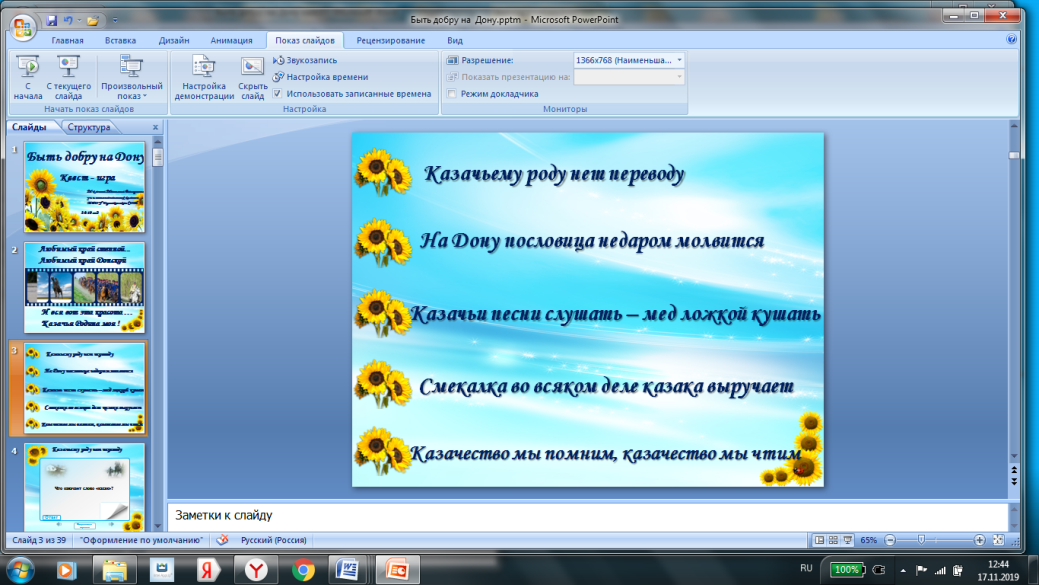 Переход к тому или иному разделу возможен       в произвольном порядке в зависимости от структуры и содержания занятия.Щелчок	на		надпись с названием			того			или	 иного раздела презентации осуществляет переход на игровые слайды с заданиями. Возврат на маршрутный слайд осуществляется по стрелке 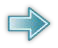 3«Казачьему роду нет переводу» (приём «Листание»).На слайде задания, содержащие  вопросы из области истории о казачестве. На 4 и 8 слайдах есть надпись, при переходе по которой учащиеся узнают дополнительный материал.Вид слайда до нажатия кнопки «Ответ».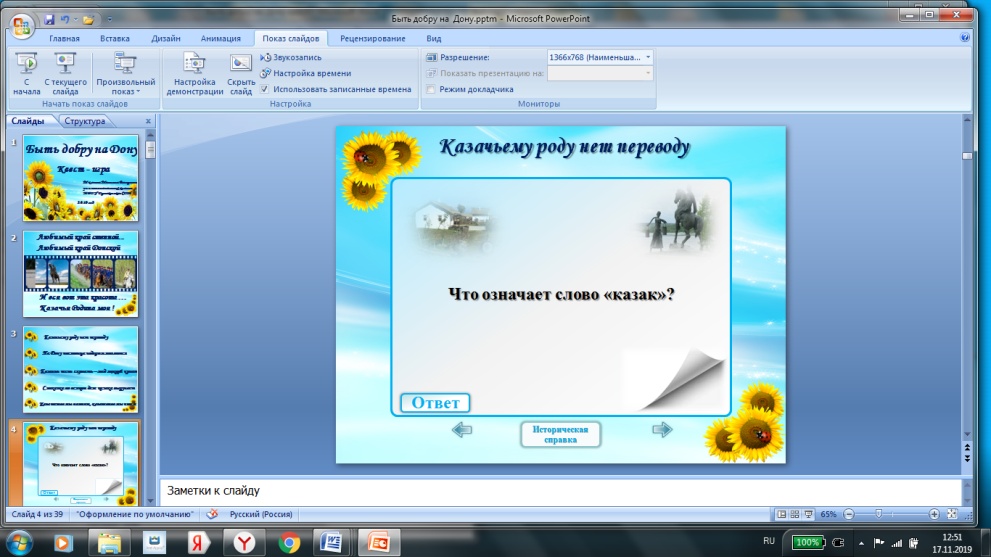 Щелчком	на	слово		«Ответ» открывается правильный ответ. После выполнения задания появляется стрелка для перехода на следующий слайд к следующей «странице» – заданию.  4-10